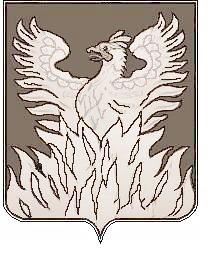 Администрациягородского поселения ВоскресенскВоскресенского муниципального районаМосковской областиП О С Т А Н О В Л Е Н И Еот 22.01.2016 №13О внесении изменений в муниципальную программугородского поселения Воскресенск «Развитие ифункционирование дорожно-транспортногокомплекса на 2015-2019 годы»В соответствии с  Федеральным законом от 06.10.2003 №131-ФЗ «Об общих принципах организации местного самоуправления в Российской Федерации», «Бюджетным кодексом Российской Федерации» и в соответствии с Постановлением администрации городского поселения Воскресенск Воскресенского муниципального района Московской области от  25.09.2015  № 269 «Об утверждении Порядка разработки и реализации муниципальных программ городского поселения Воскресенск Воскресенского муниципального района Московской области», ПОСТАНОВЛЯЮ:1. Внести в муниципальную программу городского поселения Воскресенск «Развитие и функционирование дорожно-транспортного комплекса на 2015-2019 годы» (далее – Программа), утвержденную постановлением администрации городского поселения Воскресенск Воскресенского муниципального района от 24.10.2014 № 607 (с изменениями внесенными Постановлением администрации городского поселения Воскресенск от 09.02.2015  № 21, 05.05.2015 № 137,08.07.2015 № 191,17.08.2015 №234, 21.09.2015 № 266, 06.10.2015 №278) следующие изменения:1.1. Паспорт Программы изложить в следующей редакции:«    »          1.2. В разделе 1. « Общая характеристика сферы реализации муниципальной программы, основные проблемы и инерционный прогноз развития дорожно-транспортного комплекса»:1.2.1 в абзаце первом в строке третьей слова «утверждённым постановлением администрации городского поселения Воскресенск  № 473 от 25.08.2014 года» заменить словами «утверждённым постановлением администрации городского поселения Воскресенск  № 269 от 25.09.2015 года». 1.3. Раздел 3. «Перечень и краткое описание подпрограмм  муниципальной программы» изложить в следующей редакции:«Программа включает в себя четыре подпрограммы: - «Развитие дорожного хозяйства городского поселения Воскресенск на 2015-2019 годы»; - «Обеспечение капитального ремонта и ремонт автомобильных дорог общего пользования, дворовых территорий многоквартирных домов, проездов к дворовым территориям многоквартирных домов на территории городского поселения Воскресенск на 2015-2019 годы»; - «Обеспечение безопасности дорожного движения на 2015-2019 годы»; - «Обеспечение услугами  пассажирского транспорта общего пользования на 2015-2019 годы».При формировании подпрограмм Программы заложены принципы максимального охвата всех сфер деятельности исполнителей и повышения эффективности бюджетных расходов. Подпрограммы являются взаимонезависимыми - выполнение мероприятий одной подпрограммы не зависит от выполнения мероприятий другой подпрограммы.Последовательность решения задач и выполнения мероприятий подпрограмм определяется структурным подразделением администрации городского поселения Воскресенск.Подпрограмма «Развитие и функционирование дорожно-транспортного комплекса на 2015-2019 годы»  предусматривает решение задач по обеспечению нормативного состояния автомобильных дорог местного значения и обеспечению городского поселения круглогодичной связью с сетью автомобильных дорог регионального значения.Подпрограмма «Обеспечение капитального ремонта и ремонт автомобильных дорог общего пользования, дворовых территорий многоквартирных домов, проездов к дворовым территориям многоквартирных домов на территории городского поселения Воскресенск 2015-2019 годы» предусматривает решение задач по поддержанию автомобильных дорог общего пользования местного значения на уровне, соответствующем категории дороги и содержанию в надлежащем состоянии проездов к многоквартирным домам.Подпрограмма «Обеспечение безопасности дорожного движения на  2015-2019 годы» предусматривает совершенствование системы маршрутного ориентирования водителей, повышение уровня эксплуатационного состояния опасных участков улично-дорожной сети, проведение мероприятий, направленных на обеспечение деятельности и совершенствование автоматических систем контроля за соблюдением участниками дорожного движения Правил дорожного движения Российской Федерации.Подпрограмма «Обеспечение услуг пассажирского транспорта общего пользования на 2015-2019 годы.» предусматривает решение задач по организации транспортного обслуживания населения. Решение задач подпрограммы направлено на создание преимущественных условий для функционирования транспорта общего пользования, улучшение качества предоставляемых услуг, снижение транспортных расходов.». Представленная структура Программы позволяет сконцентрировать ресурсы на приоритетных задачах и существенно упростить процедуры мониторинга, актуализации и корректировки Программы, повысить эффективность управления ее реализацией.».1.4. Раздел 4. «Обоснование объема финансовых ресурсов, необходимых для реализации муниципальной программы «Развитие и функционирование дорожно-транспортного комплекса на 2015-2019 годы» и Раздел 5. «Планируемые результаты реализации муниципальной программы городского поселения Воскресенск «Развитие и функционирование дорожно-транспортного комплекса на 2015-2019 годы» и исключить.1.5. Разделы  6. «Состав, форма и сроки представления отчетности о ходе реализации мероприятий муниципальной программы, 7. «Паспорта подпрограмм муниципальной программы городского поселения Воскресенск «Развитие и функционирование дорожно-транспортного комплекса на 2015-2019 годы» читать соответственно разделами 4. «Состав, форма и сроки представления отчетности о ходе реализации мероприятий муниципальной программы и 5. «Паспорта подпрограмм муниципальной программы городского поселения Воскресенск «Развитие и функционирование дорожно-транспортного комплекса на 2015-2019 годы».1.6. Раздел 4. «Состав, форма и сроки представления отчетности о ходе реализации мероприятий муниципальной программы» изложить в следующей редакции: «С целью контроля реализации муниципальной программы отдел городского хозяйства администрации  (далее - отдел городского хозяйства)  раз в полугодие до 20 числа месяца, следующего за отчетным полугодием, направляет в отдел контрактной службы и экономики  оперативный отчет, который содержит:1) перечень выполненных мероприятий муниципальной программы с указанием объемов и источников финансирования и результатов выполнения мероприятий;2) анализ причин несвоевременного выполнения программных мероприятий.Оперативный отчет о реализации мероприятий муниципальной программы представляется по форме согласно приложениям № 9 и№10 к Порядку разработки и реализации муниципальных программ городского поселения Воскресенск. Отдел городского хозяйства ежегодно готовит годовой отчет о реализации муниципальной программы и до 1 марта года, следующего за отчетным, представляет его в отдел контрактной службы и экономики для оценки эффективности реализации муниципальной программы.После окончания срока реализации муниципальной программы  отдел городского хозяйства представляет главе городского поселения Воскресенск на утверждение не позднее 1 мая года, следующего за последним годом реализации муниципальной программы, итоговый отчет о ее реализации.Годовой и итоговый отчеты о реализации муниципальной программы должны содержать:1) аналитическую записку, в которой указываются:    а) степень достижения запланированных результатов и намеченных целей муниципальной программы и подпрограмм;    б) общий объем фактически произведенных расходов, всего и в том числе по источникам финансирования;2) таблицу, в которой указываются:    а) данные об использовании средств бюджета городского поселения Воскресенск и средств иных привлекаемых для реализации муниципальной программы источников по каждому программному мероприятию и в целом по муниципальной программе;    б) по мероприятиям, не завершенным в утвержденные сроки, - причины их невыполнения и предложения по дальнейшей реализации;По показателям, не достигшим запланированного уровня, приводятся причины невыполнения и предложения по их дальнейшему достижению.Годовой отчет о реализации муниципальной программы представляется по формам согласно приложениям № 9 и №10 к Порядку разработки и реализации муниципальных программ городского поселения Воскресенск.Итоговый отчет о реализации муниципальной программы представляется по формам согласно приложениям № 8 и 9 к Порядку разработки и реализации муниципальных программ городского поселения Воскресенск.».1.7. Раздел 5 «Паспорта подпрограмм муниципальной программы городского поселения Воскресенск «Развитие и функционирование дорожно-транспортного комплекса на 2015-2019 годы» изложить в следующей редакции согласно приложениям №1,2,3,4 к Программе. 2. Начальнику управления по социальным коммуникациям  и организационным вопросам  Севостьяновой О.В. обеспечить размещение постановления на официальном сайте городского поселения Воскресенск и в Воскресенской районной газете «Наше слово».3. Постановление вступает в силу с момента подписания.4. Контроль за исполнением настоящего постановления возложить на заместителя главы администрации - начальника управления развития городской инфраструктуры городского поселения Воскресенск Баранова А.Е.Глава городского поселения Воскресенск                                 	 А.В. КвардаковПриложение №1к ПрограммеПОДПРОГРАММА«Развитие  дорожного хозяйства городского поселения Воскресенск на 2015-2019годы»муниципальной программы городского поселения Воскресенск «Развитие и функционирование дорожно-транспортного комплекса на 2015-2019 годы»« ПАСПОРТподпрограммы «Развитие  дорожного хозяйства городского поселения Воскресенск на 2015-2019годы»Приложение № 2 к  подпрограмме «Развитие дорожного хозяйства городского поселения Воскресенск на 2015-2019 годы»Приложение №2к ПрограммеПАСПОРТподпрограммы «Обеспечение капитального ремонта и ремонт автомобильных дорог общего пользования, дворовых территорий многоквартирных домов, проездов к дворовым территориям многоквартирных домов на территории городского поселения Воскресенск 2015-2019 годы»   Приложение №1к  подпрограмме «Обеспечение капитального ремонта и ремонт автомобильных дорог общего пользования, дворовых территорий многоквартирных домов, проездов к дворовым территориям многоквартирных домов на территории городского поселения Воскресенск 2015-2019 годы»Приложение №2к  подпрограмме «Обеспечение капитального ремонта и ремонт автомобильных дорог общего пользования, дворовых территорий многоквартирных домов, проездов к дворовым территориям многоквартирных домов на территории городского поселения Воскресенск 2015-2019 годы»                      Приложение №3к  подпрограмме «Обеспечение капитального ремонта и ремонт автомобильных дорог общего пользования, дворовых территорий многоквартирных домов, проездов к дворовым территориям многоквартирных домов на территории городского поселения Воскресенск 2015-2019 годы»Переченьдорог общего пользования  и дворовых территории многоквартирных домов, проездов к дворовым территориям многоквартирных домов населенных пунктов,  планируемых отремонтировать в 2015-2019 годыДороги общего пользованияДворовые территории многоквартирных домов, проездов к дворовым территориям многоквартирных домов населенных пунктов Приложение №1  к подпрограмме«Обеспечение безопасности дорожного движения на 2015-2019 годы» Перечень мероприятий подпрограммы «Обеспечение безопасности дорожного движения на 2015-2019 годы»                                                                                                                                                                                                                                      Приложение № 2 к подпрограмме«Обеспечение безопасности дорожного движения на 2015-2019 годы»  Приложение № 3к подпрограмме«Обеспечение безопасности дорожного движения на 2015-2019 годы» Перечень элементов дорог, планируемых отремонтировать в 2015-2019 годыПриложение №3к ПрограммеПАСПОРТ подпрограммы «Обеспечение услугами  пассажирского транспорта общего пользования на 2015-2019 годы»Приложение № 1  к подпрограмме«Обеспечение услугами  пассажирского транспорта на 2015-2019годы»Перечень мероприятийподпрограммы «Обеспечение услугами  пассажирского транспорта общего пользования на 2015-2019 годы»Приложение № 2  к подпрограмме«Обеспечение услугами  пассажирского транспорта на 2015-2019годы»». Наименование муниципальной
программы                   Развитие и функционирование дорожно-транспортного комплекса  на 2015-2019 годыРазвитие и функционирование дорожно-транспортного комплекса  на 2015-2019 годыРазвитие и функционирование дорожно-транспортного комплекса  на 2015-2019 годыРазвитие и функционирование дорожно-транспортного комплекса  на 2015-2019 годыРазвитие и функционирование дорожно-транспортного комплекса  на 2015-2019 годыРазвитие и функционирование дорожно-транспортного комплекса  на 2015-2019 годыЦели муниципальной        
программы                   1. Повышение доступности и качества транспортных ус-луг для населения2. Повышение безопасности дорожно-транспортного комплекса1. Повышение доступности и качества транспортных ус-луг для населения2. Повышение безопасности дорожно-транспортного комплекса1. Повышение доступности и качества транспортных ус-луг для населения2. Повышение безопасности дорожно-транспортного комплекса1. Повышение доступности и качества транспортных ус-луг для населения2. Повышение безопасности дорожно-транспортного комплекса1. Повышение доступности и качества транспортных ус-луг для населения2. Повышение безопасности дорожно-транспортного комплекса1. Повышение доступности и качества транспортных ус-луг для населения2. Повышение безопасности дорожно-транспортного комплексаЗадачи муниципальной      
программы                   1. Обеспечение устойчивого функционирования сети автомобильных дорог общего пользования городского поселения Воскресенск;2. Поддержание автомобильных дорог общего пользования местного значения на уровне, соответствующем категории дороги;3. Поддержание в надлежащем состоянии проездов к многоквартирным домам;4. Повышение уровня эксплуатационного состояния опасных участков улично-дорожной сети;5.Обеспечение доступности услуг транспорта общего пользования.1. Обеспечение устойчивого функционирования сети автомобильных дорог общего пользования городского поселения Воскресенск;2. Поддержание автомобильных дорог общего пользования местного значения на уровне, соответствующем категории дороги;3. Поддержание в надлежащем состоянии проездов к многоквартирным домам;4. Повышение уровня эксплуатационного состояния опасных участков улично-дорожной сети;5.Обеспечение доступности услуг транспорта общего пользования.1. Обеспечение устойчивого функционирования сети автомобильных дорог общего пользования городского поселения Воскресенск;2. Поддержание автомобильных дорог общего пользования местного значения на уровне, соответствующем категории дороги;3. Поддержание в надлежащем состоянии проездов к многоквартирным домам;4. Повышение уровня эксплуатационного состояния опасных участков улично-дорожной сети;5.Обеспечение доступности услуг транспорта общего пользования.1. Обеспечение устойчивого функционирования сети автомобильных дорог общего пользования городского поселения Воскресенск;2. Поддержание автомобильных дорог общего пользования местного значения на уровне, соответствующем категории дороги;3. Поддержание в надлежащем состоянии проездов к многоквартирным домам;4. Повышение уровня эксплуатационного состояния опасных участков улично-дорожной сети;5.Обеспечение доступности услуг транспорта общего пользования.1. Обеспечение устойчивого функционирования сети автомобильных дорог общего пользования городского поселения Воскресенск;2. Поддержание автомобильных дорог общего пользования местного значения на уровне, соответствующем категории дороги;3. Поддержание в надлежащем состоянии проездов к многоквартирным домам;4. Повышение уровня эксплуатационного состояния опасных участков улично-дорожной сети;5.Обеспечение доступности услуг транспорта общего пользования.1. Обеспечение устойчивого функционирования сети автомобильных дорог общего пользования городского поселения Воскресенск;2. Поддержание автомобильных дорог общего пользования местного значения на уровне, соответствующем категории дороги;3. Поддержание в надлежащем состоянии проездов к многоквартирным домам;4. Повышение уровня эксплуатационного состояния опасных участков улично-дорожной сети;5.Обеспечение доступности услуг транспорта общего пользования.Координатор муниципальной программыЗаместитель главы администрации - А.Е.Баранов Заместитель главы администрации - А.Е.Баранов Заместитель главы администрации - А.Е.Баранов Заместитель главы администрации - А.Е.Баранов Заместитель главы администрации - А.Е.Баранов Заместитель главы администрации - А.Е.Баранов Муниципальный заказчик    
муниципальной программы   Администрация городского поселения ВоскресенскАдминистрация городского поселения ВоскресенскАдминистрация городского поселения ВоскресенскАдминистрация городского поселения ВоскресенскАдминистрация городского поселения ВоскресенскАдминистрация городского поселения ВоскресенскОтветственный исполнитель муниципальной программыОтдел городского хозяйства администрацииОтдел городского хозяйства администрацииОтдел городского хозяйства администрацииОтдел городского хозяйства администрацииОтдел городского хозяйства администрацииОтдел городского хозяйства администрацииСроки реализации            
муниципальной программы   2015 – 2019 годы2015 – 2019 годы2015 – 2019 годы2015 – 2019 годы2015 – 2019 годы2015 – 2019 годыНаименование подпрограмм муниципальной программыРазвитие и функционирование дорожно-транспортного комплекса на 2015-2019 годы.Обеспечение капитального ремонта и ремонт автомобильных дорог общего пользования, дворовых территорий многоквартирных домов, проездов к дворовым территориям многоквартирных домов на территории городского поселения Воскресенск 2015-2019 годы,Обеспечение безопасности дорожного движения на  2015-2019 годы.Обеспечение услуг пассажирского транспорта общего пользования на 2015-2019 годы.Развитие и функционирование дорожно-транспортного комплекса на 2015-2019 годы.Обеспечение капитального ремонта и ремонт автомобильных дорог общего пользования, дворовых территорий многоквартирных домов, проездов к дворовым территориям многоквартирных домов на территории городского поселения Воскресенск 2015-2019 годы,Обеспечение безопасности дорожного движения на  2015-2019 годы.Обеспечение услуг пассажирского транспорта общего пользования на 2015-2019 годы.Развитие и функционирование дорожно-транспортного комплекса на 2015-2019 годы.Обеспечение капитального ремонта и ремонт автомобильных дорог общего пользования, дворовых территорий многоквартирных домов, проездов к дворовым территориям многоквартирных домов на территории городского поселения Воскресенск 2015-2019 годы,Обеспечение безопасности дорожного движения на  2015-2019 годы.Обеспечение услуг пассажирского транспорта общего пользования на 2015-2019 годы.Развитие и функционирование дорожно-транспортного комплекса на 2015-2019 годы.Обеспечение капитального ремонта и ремонт автомобильных дорог общего пользования, дворовых территорий многоквартирных домов, проездов к дворовым территориям многоквартирных домов на территории городского поселения Воскресенск 2015-2019 годы,Обеспечение безопасности дорожного движения на  2015-2019 годы.Обеспечение услуг пассажирского транспорта общего пользования на 2015-2019 годы.Развитие и функционирование дорожно-транспортного комплекса на 2015-2019 годы.Обеспечение капитального ремонта и ремонт автомобильных дорог общего пользования, дворовых территорий многоквартирных домов, проездов к дворовым территориям многоквартирных домов на территории городского поселения Воскресенск 2015-2019 годы,Обеспечение безопасности дорожного движения на  2015-2019 годы.Обеспечение услуг пассажирского транспорта общего пользования на 2015-2019 годы.Развитие и функционирование дорожно-транспортного комплекса на 2015-2019 годы.Обеспечение капитального ремонта и ремонт автомобильных дорог общего пользования, дворовых территорий многоквартирных домов, проездов к дворовым территориям многоквартирных домов на территории городского поселения Воскресенск 2015-2019 годы,Обеспечение безопасности дорожного движения на  2015-2019 годы.Обеспечение услуг пассажирского транспорта общего пользования на 2015-2019 годы.Источники финансирования    
муниципальной программы,  
в том числе по годам:       Расходы (тыс. рублей)Расходы (тыс. рублей)Расходы (тыс. рублей)Расходы (тыс. рублей)Расходы (тыс. рублей)Расходы (тыс. рублей)Источники финансирования    
муниципальной программы,  
в том числе по годам:       Всего2015год2016год2017год2018год2019годОбщий объём средств, направляемых на реализацию мероприятий773 415,49187 224,79173 640,70135 050,00137 450,00140 050,00Средства бюджета городского поселения Воскресенск751 451,89165 261,19173 640,70135 050,00137 450,00140 050,00Средства  бюджета       
Московской области       21 963,6021 963,600,000,000,000,00Средства федерального бюджета     0,000,000,000,000,000,00Внебюджетные  источники     0,000,000,000,000,000,00Планируемые результаты      
реализации муниципальной  
программы                    По результатам реализации мероприятий Программы планируется:Прирост количества парковочного пространства на 10 ед.Прирост отремонтированных парковочных пространств - 8 ед.Прирост отремонтированных остановок общего пользования -40шт.Протяженность отремонтированных автомобильных дорог общего пользования городского поселения Московской области -35,6 км;Площадь отремонтированных  дворовых территорий многоквартирных домов, проездов к дворовым территориям многоквартирных домов городского поселения Воскресенск-167,5 тыс.кв.м.Прирост нанесения горизонтальной дорожной разметки на 3 214м2 Снижение смертности от ДТП на 10% .Ежегодное обеспечение доступности услуг пассажирского транспорта общего пользования для льготных категорий граждан, проживающих на территории городского поселения Воскресенск.Увеличение до 100% доли маршрутов регулярных перевозок по регулируемым тарифам, на которых отдельным категориям граждан предоставляются меры социальной поддержки, в общем количестве маршрутов регулярных перевозок городского поселения Воскресенск. По результатам реализации мероприятий Программы планируется:Прирост количества парковочного пространства на 10 ед.Прирост отремонтированных парковочных пространств - 8 ед.Прирост отремонтированных остановок общего пользования -40шт.Протяженность отремонтированных автомобильных дорог общего пользования городского поселения Московской области -35,6 км;Площадь отремонтированных  дворовых территорий многоквартирных домов, проездов к дворовым территориям многоквартирных домов городского поселения Воскресенск-167,5 тыс.кв.м.Прирост нанесения горизонтальной дорожной разметки на 3 214м2 Снижение смертности от ДТП на 10% .Ежегодное обеспечение доступности услуг пассажирского транспорта общего пользования для льготных категорий граждан, проживающих на территории городского поселения Воскресенск.Увеличение до 100% доли маршрутов регулярных перевозок по регулируемым тарифам, на которых отдельным категориям граждан предоставляются меры социальной поддержки, в общем количестве маршрутов регулярных перевозок городского поселения Воскресенск. По результатам реализации мероприятий Программы планируется:Прирост количества парковочного пространства на 10 ед.Прирост отремонтированных парковочных пространств - 8 ед.Прирост отремонтированных остановок общего пользования -40шт.Протяженность отремонтированных автомобильных дорог общего пользования городского поселения Московской области -35,6 км;Площадь отремонтированных  дворовых территорий многоквартирных домов, проездов к дворовым территориям многоквартирных домов городского поселения Воскресенск-167,5 тыс.кв.м.Прирост нанесения горизонтальной дорожной разметки на 3 214м2 Снижение смертности от ДТП на 10% .Ежегодное обеспечение доступности услуг пассажирского транспорта общего пользования для льготных категорий граждан, проживающих на территории городского поселения Воскресенск.Увеличение до 100% доли маршрутов регулярных перевозок по регулируемым тарифам, на которых отдельным категориям граждан предоставляются меры социальной поддержки, в общем количестве маршрутов регулярных перевозок городского поселения Воскресенск. По результатам реализации мероприятий Программы планируется:Прирост количества парковочного пространства на 10 ед.Прирост отремонтированных парковочных пространств - 8 ед.Прирост отремонтированных остановок общего пользования -40шт.Протяженность отремонтированных автомобильных дорог общего пользования городского поселения Московской области -35,6 км;Площадь отремонтированных  дворовых территорий многоквартирных домов, проездов к дворовым территориям многоквартирных домов городского поселения Воскресенск-167,5 тыс.кв.м.Прирост нанесения горизонтальной дорожной разметки на 3 214м2 Снижение смертности от ДТП на 10% .Ежегодное обеспечение доступности услуг пассажирского транспорта общего пользования для льготных категорий граждан, проживающих на территории городского поселения Воскресенск.Увеличение до 100% доли маршрутов регулярных перевозок по регулируемым тарифам, на которых отдельным категориям граждан предоставляются меры социальной поддержки, в общем количестве маршрутов регулярных перевозок городского поселения Воскресенск. По результатам реализации мероприятий Программы планируется:Прирост количества парковочного пространства на 10 ед.Прирост отремонтированных парковочных пространств - 8 ед.Прирост отремонтированных остановок общего пользования -40шт.Протяженность отремонтированных автомобильных дорог общего пользования городского поселения Московской области -35,6 км;Площадь отремонтированных  дворовых территорий многоквартирных домов, проездов к дворовым территориям многоквартирных домов городского поселения Воскресенск-167,5 тыс.кв.м.Прирост нанесения горизонтальной дорожной разметки на 3 214м2 Снижение смертности от ДТП на 10% .Ежегодное обеспечение доступности услуг пассажирского транспорта общего пользования для льготных категорий граждан, проживающих на территории городского поселения Воскресенск.Увеличение до 100% доли маршрутов регулярных перевозок по регулируемым тарифам, на которых отдельным категориям граждан предоставляются меры социальной поддержки, в общем количестве маршрутов регулярных перевозок городского поселения Воскресенск. По результатам реализации мероприятий Программы планируется:Прирост количества парковочного пространства на 10 ед.Прирост отремонтированных парковочных пространств - 8 ед.Прирост отремонтированных остановок общего пользования -40шт.Протяженность отремонтированных автомобильных дорог общего пользования городского поселения Московской области -35,6 км;Площадь отремонтированных  дворовых территорий многоквартирных домов, проездов к дворовым территориям многоквартирных домов городского поселения Воскресенск-167,5 тыс.кв.м.Прирост нанесения горизонтальной дорожной разметки на 3 214м2 Снижение смертности от ДТП на 10% .Ежегодное обеспечение доступности услуг пассажирского транспорта общего пользования для льготных категорий граждан, проживающих на территории городского поселения Воскресенск.Увеличение до 100% доли маршрутов регулярных перевозок по регулируемым тарифам, на которых отдельным категориям граждан предоставляются меры социальной поддержки, в общем количестве маршрутов регулярных перевозок городского поселения Воскресенск.    Наименование подпрограммы       Развитие  дорожного хозяйства городского поселения Воскресенск Развитие  дорожного хозяйства городского поселения Воскресенск Развитие  дорожного хозяйства городского поселения Воскресенск Развитие  дорожного хозяйства городского поселения Воскресенск Развитие  дорожного хозяйства городского поселения Воскресенск Развитие  дорожного хозяйства городского поселения Воскресенск Цель подпрограммы               1. Увеличение пропускной способности и улучшение параметров автомобильных дорог общего пользования местного значения.2.Обеспечение устойчивого функционирования сети автомобильных дорог общего пользования местного значения.1. Увеличение пропускной способности и улучшение параметров автомобильных дорог общего пользования местного значения.2.Обеспечение устойчивого функционирования сети автомобильных дорог общего пользования местного значения.1. Увеличение пропускной способности и улучшение параметров автомобильных дорог общего пользования местного значения.2.Обеспечение устойчивого функционирования сети автомобильных дорог общего пользования местного значения.1. Увеличение пропускной способности и улучшение параметров автомобильных дорог общего пользования местного значения.2.Обеспечение устойчивого функционирования сети автомобильных дорог общего пользования местного значения.1. Увеличение пропускной способности и улучшение параметров автомобильных дорог общего пользования местного значения.2.Обеспечение устойчивого функционирования сети автомобильных дорог общего пользования местного значения.1. Увеличение пропускной способности и улучшение параметров автомобильных дорог общего пользования местного значения.2.Обеспечение устойчивого функционирования сети автомобильных дорог общего пользования местного значения.Задачи подпрограммы             1. Обеспечение устойчивого функционирования сети автомобильных дорог общего пользования городского2. Поддержание автомобильных дорог общего пользования местного значения в  состоянии соответствующим нормативным требованиям.1. Обеспечение устойчивого функционирования сети автомобильных дорог общего пользования городского2. Поддержание автомобильных дорог общего пользования местного значения в  состоянии соответствующим нормативным требованиям.1. Обеспечение устойчивого функционирования сети автомобильных дорог общего пользования городского2. Поддержание автомобильных дорог общего пользования местного значения в  состоянии соответствующим нормативным требованиям.1. Обеспечение устойчивого функционирования сети автомобильных дорог общего пользования городского2. Поддержание автомобильных дорог общего пользования местного значения в  состоянии соответствующим нормативным требованиям.1. Обеспечение устойчивого функционирования сети автомобильных дорог общего пользования городского2. Поддержание автомобильных дорог общего пользования местного значения в  состоянии соответствующим нормативным требованиям.1. Обеспечение устойчивого функционирования сети автомобильных дорог общего пользования городского2. Поддержание автомобильных дорог общего пользования местного значения в  состоянии соответствующим нормативным требованиям.Муниципальный заказчик        
подпрограммы                    Администрация городского поселения ВоскресенскАдминистрация городского поселения ВоскресенскАдминистрация городского поселения ВоскресенскАдминистрация городского поселения ВоскресенскАдминистрация городского поселения ВоскресенскАдминистрация городского поселения ВоскресенскОтветственный исполнитель муниципальной программыОтдел городского хозяйства администрацииОтдел городского хозяйства администрацииОтдел городского хозяйства администрацииОтдел городского хозяйства администрацииОтдел городского хозяйства администрацииОтдел городского хозяйства администрацииСроки реализации            
муниципальной программы   2015 – 2019 годы2015 – 2019 годы2015 – 2019 годы2015 – 2019 годы2015 – 2019 годы2015 – 2019 годыИсточники финансирования    
муниципальной программы,  
в том числе по годам:       Расходы (тыс. рублей)Расходы (тыс. рублей)Расходы (тыс. рублей)Расходы (тыс. рублей)Расходы (тыс. рублей)Расходы (тыс. рублей)Источники финансирования    
муниципальной программы,  
в том числе по годам:       Всего2015год2016год2017год2018год2019годОбщий объём средств, направляемых на реализацию мероприятий437 898,1994 045,19101 253,0078 400,0080 800,0083 400,00Средства бюджета городского поселения Воскресенск437 898,1994 045,19101 253,0078 400,0080 800,0083 400,00Средства  бюджета       
Московской области       0,000,000,000,000,000,00Средства федерального бюджета     0,000,000,000,000,000,00Внебюджетные  источники     0,000,000,000,000,000,00Планируемые результаты      
реализации муниципальной  
подпрограммы                   Прирост количества парковочного пространства на 10 ед.Прирост отремонтированных парковочных пространств - 8 ед.Прирост отремонтированных остановок общего пользования -40шт.Приобретение  грузопассажирского бортового автомобиля – 1 ед.Приобретение  экскаватора-челюстного погрузчика – 1 ед.Приобретение  тракторов – 2 ед.Прирост количества парковочного пространства на 10 ед.Прирост отремонтированных парковочных пространств - 8 ед.Прирост отремонтированных остановок общего пользования -40шт.Приобретение  грузопассажирского бортового автомобиля – 1 ед.Приобретение  экскаватора-челюстного погрузчика – 1 ед.Приобретение  тракторов – 2 ед.Прирост количества парковочного пространства на 10 ед.Прирост отремонтированных парковочных пространств - 8 ед.Прирост отремонтированных остановок общего пользования -40шт.Приобретение  грузопассажирского бортового автомобиля – 1 ед.Приобретение  экскаватора-челюстного погрузчика – 1 ед.Приобретение  тракторов – 2 ед.Прирост количества парковочного пространства на 10 ед.Прирост отремонтированных парковочных пространств - 8 ед.Прирост отремонтированных остановок общего пользования -40шт.Приобретение  грузопассажирского бортового автомобиля – 1 ед.Приобретение  экскаватора-челюстного погрузчика – 1 ед.Приобретение  тракторов – 2 ед.Прирост количества парковочного пространства на 10 ед.Прирост отремонтированных парковочных пространств - 8 ед.Прирост отремонтированных остановок общего пользования -40шт.Приобретение  грузопассажирского бортового автомобиля – 1 ед.Приобретение  экскаватора-челюстного погрузчика – 1 ед.Приобретение  тракторов – 2 ед.Прирост количества парковочного пространства на 10 ед.Прирост отремонтированных парковочных пространств - 8 ед.Прирост отремонтированных остановок общего пользования -40шт.Приобретение  грузопассажирского бортового автомобиля – 1 ед.Приобретение  экскаватора-челюстного погрузчика – 1 ед.Приобретение  тракторов – 2 ед.                 Приложение №1 к  подпрограмме «Развитие дорожного хозяйства городского поселения Воскресенск на 2015-2019 годы»Перечень мероприятий подпрограммы «Развитие дорожного хозяйства городского поселения Воскресенск на 2015-2019 годы» Мероприятия реализации программы (подпрограммы)Срок испол нения мероприя тияСрок испол нения мероприя тияИсточники финансиро ванияОбъем финанси рования мероприятия в текущем финансовом году (тыс. руб.) в 2014 г. Всего (тыс. руб.)Всего (тыс. руб.)Объем финансирования по годам (тыс. руб.)Объем финансирования по годам (тыс. руб.)Объем финансирования по годам (тыс. руб.)Объем финансирования по годам (тыс. руб.)Объем финансирования по годам (тыс. руб.)Ответствен ный за выполнение мероприятия программыРезультаты выполнения мероприятий программыМероприятия реализации программы (подпрограммы)Срок испол нения мероприя тияСрок испол нения мероприя тияИсточники финансиро ванияОбъем финанси рования мероприятия в текущем финансовом году (тыс. руб.) в 2014 г. Всего (тыс. руб.)Всего (тыс. руб.)2015 г.2016г.2017г.2018 г.2019 г.Ответствен ный за выполнение мероприятия программыРезультаты выполнения мероприятий программы1233456678910111213 Задача 1:Обеспечение устойчивого функционирования сети автомобильных дорог общего пользования городского поселения Воскресенск Задача 1:Обеспечение устойчивого функционирования сети автомобильных дорог общего пользования городского поселения Воскресенск Задача 1:Обеспечение устойчивого функционирования сети автомобильных дорог общего пользования городского поселения Воскресенск Задача 1:Обеспечение устойчивого функционирования сети автомобильных дорог общего пользования городского поселения Воскресенск Задача 1:Обеспечение устойчивого функционирования сети автомобильных дорог общего пользования городского поселения Воскресенск Задача 1:Обеспечение устойчивого функционирования сети автомобильных дорог общего пользования городского поселения Воскресенск Задача 1:Обеспечение устойчивого функционирования сети автомобильных дорог общего пользования городского поселения Воскресенск Задача 1:Обеспечение устойчивого функционирования сети автомобильных дорог общего пользования городского поселения Воскресенск Задача 1:Обеспечение устойчивого функционирования сети автомобильных дорог общего пользования городского поселения Воскресенск Задача 1:Обеспечение устойчивого функционирования сети автомобильных дорог общего пользования городского поселения Воскресенск Задача 1:Обеспечение устойчивого функционирования сети автомобильных дорог общего пользования городского поселения Воскресенск Задача 1:Обеспечение устойчивого функционирования сети автомобильных дорог общего пользования городского поселения Воскресенск Задача 1:Обеспечение устойчивого функционирования сети автомобильных дорог общего пользования городского поселения Воскресенск Задача 1:Обеспечение устойчивого функционирования сети автомобильных дорог общего пользования городского поселения Воскресенск Задача 1:Обеспечение устойчивого функционирования сети автомобильных дорог общего пользования городского поселения Воскресенск1. Основное мероприятие1:   Обеспечение устойчивого функционирования сети автомобильных дорог общего пользования городского поселения Воскресенск2015-20192015-2019Итого52 478,60371 012,33371 012,3378 509,3385 503,0067 000,0069 000,0071 000,00Отдел городского хозяйства городского поселения Воскресенск, МКУ «Благоустройство и озеленение»Протяженность автомобильных дорог общего пользования, находящихся в муниципальной собственности - 166,1 км1. Основное мероприятие1:   Обеспечение устойчивого функционирования сети автомобильных дорог общего пользования городского поселения Воскресенск2015-20192015-2019Средства бюджета городского поселения Воскресенск52 478,60371 012,33371 012,3378 509,3385 503,0067 000,0069 000,0071 000,00Отдел городского хозяйства городского поселения Воскресенск, МКУ «Благоустройство и озеленение»Протяженность автомобильных дорог общего пользования, находящихся в муниципальной собственности - 166,1 км1. Основное мероприятие1:   Обеспечение устойчивого функционирования сети автомобильных дорог общего пользования городского поселения Воскресенск2015-20192015-2019Средства бюджета Московской области0,000,000,000,000,000,000,000,00Отдел городского хозяйства городского поселения Воскресенск, МКУ «Благоустройство и озеленение»Протяженность автомобильных дорог общего пользования, находящихся в муниципальной собственности - 166,1 км1. Основное мероприятие1:   Обеспечение устойчивого функционирования сети автомобильных дорог общего пользования городского поселения Воскресенск2015-20192015-2019Средства федерального бюджета0,000,000,000,000,000,000,000,00Отдел городского хозяйства городского поселения Воскресенск, МКУ «Благоустройство и озеленение»Протяженность автомобильных дорог общего пользования, находящихся в муниципальной собственности - 166,1 км1. Основное мероприятие1:   Обеспечение устойчивого функционирования сети автомобильных дорог общего пользования городского поселения Воскресенск2015-20192015-2019Внебюджетные источники0,000,000,000,000,000,000,000,00Отдел городского хозяйства городского поселения Воскресенск, МКУ «Благоустройство и озеленение»Протяженность автомобильных дорог общего пользования, находящихся в муниципальной собственности - 166,1 км1.1Мероприятие 1:  Содержание автомобильных дорог (вкл. заработную плату, отчисления коммунальные платежи и т.д.) ,
в т.ч.20152015Итого52 478,60369 350,50369 350,5076 847,5085 503,0067 000,0069 000,0071 000,00МКУ «Благоустройство и озеленение»1.1Мероприятие 1:  Содержание автомобильных дорог (вкл. заработную плату, отчисления коммунальные платежи и т.д.) ,
в т.ч.20152015Средства бюджета городского поселения Воскресенск52 478,60369 350,50369 350,5076 847,5085 503,0067 000,0069 000,0071 000,00МКУ «Благоустройство и озеленение»1.1Мероприятие 1:  Содержание автомобильных дорог (вкл. заработную плату, отчисления коммунальные платежи и т.д.) ,
в т.ч.20152015Средства бюджета Московской области0,000,000,000,000,000,000,000,00МКУ «Благоустройство и озеленение»1.1Мероприятие 1:  Содержание автомобильных дорог (вкл. заработную плату, отчисления коммунальные платежи и т.д.) ,
в т.ч.20152015Средства федерального бюджета0,000,000,000,000,000,000,000,00МКУ «Благоустройство и озеленение»1.1Мероприятие 1:  Содержание автомобильных дорог (вкл. заработную плату, отчисления коммунальные платежи и т.д.) ,
в т.ч.20152015Внебюджетные источники0,000,000,000,000,000,000,000,00МКУ «Благоустройство и озеленение»1.1.1Приобретение грузопассажирского бортового автомобиля20152015Итого0,00986,70986,70986,700,000,000,000,00МКУ «Благоустройство и озеленение»1.1.1Приобретение грузопассажирского бортового автомобиля20152015Средства бюджета городского поселения Воскресенск0,00986,70986,70986,700,000,000,000,00МКУ «Благоустройство и озеленение»1.1.2Приобретение тракторов20152015Итого0,002 300,002 300,002 300,000,000,000,000,00МКУ «Благоустройство и озеленение»1.1.2Приобретение тракторов20152015Средства бюджета городского поселения Воскресенск0,002 300,002 300,002 300,000,000,000,000,00МКУ «Благоустройство и озеленение»1.2Мероприятие 2:   Приобретение экскаватора-челюстного погрузчика20152015Итого0,001 661,831 661,831 661,830,000,000,000,00МКУ «Благоустройство и озеленение»1.2Мероприятие 2:   Приобретение экскаватора-челюстного погрузчика20152015Средства бюджета городского поселения Воскресенск0,001 661,831 661,831 661,830,000,000,000,00МКУ «Благоустройство и озеленение»1.2Мероприятие 2:   Приобретение экскаватора-челюстного погрузчика20152015Средства бюджета Московской области0,000,000,000,000,000,000,000,00МКУ «Благоустройство и озеленение»1.2Мероприятие 2:   Приобретение экскаватора-челюстного погрузчика20152015Средства федерального бюджета0,000,000,000,000,000,000,000,00МКУ «Благоустройство и озеленение»1.2Мероприятие 2:   Приобретение экскаватора-челюстного погрузчика20152015Внебюджетные источники0,000,000,000,000,000,000,000,00МКУ «Благоустройство и озеленение»Задача 2:   Поддержание автомобильных дорог общего пользования местного значения в  состоянии соответствующим нормативным требованиямЗадача 2:   Поддержание автомобильных дорог общего пользования местного значения в  состоянии соответствующим нормативным требованиямЗадача 2:   Поддержание автомобильных дорог общего пользования местного значения в  состоянии соответствующим нормативным требованиямЗадача 2:   Поддержание автомобильных дорог общего пользования местного значения в  состоянии соответствующим нормативным требованиямЗадача 2:   Поддержание автомобильных дорог общего пользования местного значения в  состоянии соответствующим нормативным требованиямЗадача 2:   Поддержание автомобильных дорог общего пользования местного значения в  состоянии соответствующим нормативным требованиямЗадача 2:   Поддержание автомобильных дорог общего пользования местного значения в  состоянии соответствующим нормативным требованиямЗадача 2:   Поддержание автомобильных дорог общего пользования местного значения в  состоянии соответствующим нормативным требованиямЗадача 2:   Поддержание автомобильных дорог общего пользования местного значения в  состоянии соответствующим нормативным требованиямЗадача 2:   Поддержание автомобильных дорог общего пользования местного значения в  состоянии соответствующим нормативным требованиямЗадача 2:   Поддержание автомобильных дорог общего пользования местного значения в  состоянии соответствующим нормативным требованиямЗадача 2:   Поддержание автомобильных дорог общего пользования местного значения в  состоянии соответствующим нормативным требованиямЗадача 2:   Поддержание автомобильных дорог общего пользования местного значения в  состоянии соответствующим нормативным требованиямЗадача 2:   Поддержание автомобильных дорог общего пользования местного значения в  состоянии соответствующим нормативным требованиямЗадача 2:   Поддержание автомобильных дорог общего пользования местного значения в  состоянии соответствующим нормативным требованиям2Основное мероприятие1:    Поддержание автомобильных дорог общего пользования местного значения в  состоянии соответствующим нормативным требованиям2015ИтогоИтого6 020,6066 885,8615 535,8615 535,8615 750,0011 400,0011 800,0012 400,00Отдел городского хозяйства городского поселения Воскресенск, МКУ «Благоустройство и озеленение»2Основное мероприятие1:    Поддержание автомобильных дорог общего пользования местного значения в  состоянии соответствующим нормативным требованиям2015Средства бюджета городского поселения ВоскресенскСредства бюджета городского поселения Воскресенск6 020,6066 885,8615 535,8615 535,8615 750,0011 400,0011 800,0012 400,00Отдел городского хозяйства городского поселения Воскресенск, МКУ «Благоустройство и озеленение»2Основное мероприятие1:    Поддержание автомобильных дорог общего пользования местного значения в  состоянии соответствующим нормативным требованиям2015Средства бюджета Московской областиСредства бюджета Московской области0,000,000,000,000,000,000,000,00Отдел городского хозяйства городского поселения Воскресенск, МКУ «Благоустройство и озеленение»2Основное мероприятие1:    Поддержание автомобильных дорог общего пользования местного значения в  состоянии соответствующим нормативным требованиям2015Средства федерального бюджетаСредства федерального бюджета0,000,000,000,000,000,000,000,00Отдел городского хозяйства городского поселения Воскресенск, МКУ «Благоустройство и озеленение»2Основное мероприятие1:    Поддержание автомобильных дорог общего пользования местного значения в  состоянии соответствующим нормативным требованиям2015Внебюджетные источникиВнебюджетные источники0,000,000,000,000,000,000,000,00Отдел городского хозяйства городского поселения Воскресенск, МКУ «Благоустройство и озеленение»2.1Мероприятие 1:   Ремонт отдельных участков асфальтобетонного покрытия, восстановление изношенных верхних слоев дорожных покрытий (ямочный  ремонт)требованиям2015ИтогоИтого2 177,4019 240,003 140,003 140,003 700,003 900,004 100,004 400,00МКУ «Благоустройство и озеленение» Обеспечение содержания автомобильных дорог в соответствии с нормативными требованиями2.1Мероприятие 1:   Ремонт отдельных участков асфальтобетонного покрытия, восстановление изношенных верхних слоев дорожных покрытий (ямочный  ремонт)требованиям2015Средства бюджета городского поселения ВоскресенскСредства бюджета городского поселения Воскресенск2 177,4019 240,003 140,003 140,003 700,003 900,004 100,004 400,00МКУ «Благоустройство и озеленение» Обеспечение содержания автомобильных дорог в соответствии с нормативными требованиями2.1Мероприятие 1:   Ремонт отдельных участков асфальтобетонного покрытия, восстановление изношенных верхних слоев дорожных покрытий (ямочный  ремонт)требованиям2015Средства бюджета Московской областиСредства бюджета Московской области0,000,000,000,000,000,000,000,00МКУ «Благоустройство и озеленение» Обеспечение содержания автомобильных дорог в соответствии с нормативными требованиями2.1Мероприятие 1:   Ремонт отдельных участков асфальтобетонного покрытия, восстановление изношенных верхних слоев дорожных покрытий (ямочный  ремонт)требованиям2015Средства федерального бюджетаСредства федерального бюджета0,000,000,000,000,000,000,000,00МКУ «Благоустройство и озеленение» Обеспечение содержания автомобильных дорог в соответствии с нормативными требованиями2.1Мероприятие 1:   Ремонт отдельных участков асфальтобетонного покрытия, восстановление изношенных верхних слоев дорожных покрытий (ямочный  ремонт)требованиям2015Внебюджетные источникиВнебюджетные источники0,000,000,000,000,000,000,000,00МКУ «Благоустройство и озеленение» Обеспечение содержания автомобильных дорог в соответствии с нормативными требованиями2.2Мероприятие 2:  Расширение пар-ковочного про-странства  ИтогоИтого0,0018 853,002 453,002 453,004 000,003 900,004 100,004 400,00Отдел городского хозяйства городского поселения ВоскресенскОбеспечение парковочных мест в соответствии с нормативными требованиями2.2Мероприятие 2:  Расширение пар-ковочного про-странства  Средства бюджета городского поселения ВоскресенскСредства бюджета городского поселения Воскресенск0,0018 853,002 453,002 453,004 000,003 900,004 100,004 400,00Отдел городского хозяйства городского поселения ВоскресенскОбеспечение парковочных мест в соответствии с нормативными требованиями2.2Мероприятие 2:  Расширение пар-ковочного про-странства  Средства бюджета Московской областиСредства бюджета Московской области0,000,000,000,000,000,000,000,00Отдел городского хозяйства городского поселения ВоскресенскОбеспечение парковочных мест в соответствии с нормативными требованиями2.2Мероприятие 2:  Расширение пар-ковочного про-странства  Средства федерального бюджетаСредства федерального бюджета0,000,000,000,000,000,000,000,00Отдел городского хозяйства городского поселения ВоскресенскОбеспечение парковочных мест в соответствии с нормативными требованиями2.2Мероприятие 2:  Расширение пар-ковочного про-странства  Внебюджетные источникиВнебюджетные источники0,000,000,000,000,000,000,000,00Отдел городского хозяйства городского поселения ВоскресенскОбеспечение парковочных мест в соответствии с нормативными требованиями2.3Мероприятие 3:  Разработка схемы ливневой канализацииИтогоИтого0,00595,79595,79595,790,000,000,000,00Отдел городского хозяйства городского поселения ВоскресенскОбеспечение работы ливневой канализации в соответствии с нормативными требованиями2.3Мероприятие 3:  Разработка схемы ливневой канализацииСредства бюджета городского поселения ВоскресенскСредства бюджета городского поселения Воскресенск0,00595,79595,79595,790,000,000,000,00Отдел городского хозяйства городского поселения ВоскресенскОбеспечение работы ливневой канализации в соответствии с нормативными требованиями2.3Мероприятие 3:  Разработка схемы ливневой канализацииСредства бюджета Московской областиСредства бюджета Московской области0,000,000,000,000,000,000,000,00Отдел городского хозяйства городского поселения ВоскресенскОбеспечение работы ливневой канализации в соответствии с нормативными требованиями2.3Мероприятие 3:  Разработка схемы ливневой канализацииСредства федерального бюджетаСредства федерального бюджета0,000,000,000,000,000,000,000,00Отдел городского хозяйства городского поселения ВоскресенскОбеспечение работы ливневой канализации в соответствии с нормативными требованиями2.3Мероприятие 3:  Разработка схемы ливневой канализацииВнебюджетные источникиВнебюджетные источники0,000,000,000,000,000,000,000,00Отдел городского хозяйства городского поселения ВоскресенскОбеспечение работы ливневой канализации в соответствии с нормативными требованиями2.4Мероприятие 4:    Обследование и ремонт ливневой канализации2015-2019ИтогоИтого531,208 500,001 000,001 000,001 500,002 000,002 000,002 000,00МКУ «Благоустройство и озеленение»Обеспечение работы ливневой канализации в соответствии с нормативными требованиями2.4Мероприятие 4:    Обследование и ремонт ливневой канализации2015-2019Средства бюджета городского поселения ВоскресенскСредства бюджета городского поселения Воскресенск531,208 500,001 000,001 000,001 500,002 000,002 000,002 000,00МКУ «Благоустройство и озеленение»Обеспечение работы ливневой канализации в соответствии с нормативными требованиями2.4Мероприятие 4:    Обследование и ремонт ливневой канализации2015-2019Средства бюджета Московской областиСредства бюджета Московской области0,000,000,000,000,000,000,000,00МКУ «Благоустройство и озеленение»Обеспечение работы ливневой канализации в соответствии с нормативными требованиями2.4Мероприятие 4:    Обследование и ремонт ливневой канализации2015-2019Средства федерального бюджетаСредства федерального бюджета0,000,000,000,000,000,000,000,00МКУ «Благоустройство и озеленение»Обеспечение работы ливневой канализации в соответствии с нормативными требованиями2.4Мероприятие 4:    Обследование и ремонт ливневой канализации2015-2019Внебюджет ные источникиВнебюджет ные источники0,000,000,000,000,000,000,000,00МКУ «Благоустройство и озеленение»Обеспечение работы ливневой канализации в соответствии с нормативными требованиями2.5Мероприятие 5:    Строительство ливневой канализации2015-2019ИтогоИтого0,001 000,000,000,001 000,000,000,000,00Отдел городского хозяйства городского поселения ВоскресенскОбеспечение работы ливневой канализации в соответствии с нормативными требованиями2.5Мероприятие 5:    Строительство ливневой канализации2015-2019Средства бюджета городского поселения ВоскресенскСредства бюджета городского поселения Воскресенск0,001 000,000,000,001 000,000,000,000,00Отдел городского хозяйства городского поселения ВоскресенскОбеспечение работы ливневой канализации в соответствии с нормативными требованиями2.5Мероприятие 5:    Строительство ливневой канализации2015-2019Средства бюджета Московской областиСредства бюджета Московской области0,000,000,000,000,000,000,000,00Отдел городского хозяйства городского поселения ВоскресенскОбеспечение работы ливневой канализации в соответствии с нормативными требованиями2.5Мероприятие 5:    Строительство ливневой канализации2015-2019Средства федерального бюджетаСредства федерального бюджета0,000,000,000,000,000,000,000,00Отдел городского хозяйства городского поселения ВоскресенскОбеспечение работы ливневой канализации в соответствии с нормативными требованиями2.5Мероприятие 5:    Строительство ливневой канализации2015-2019Внебюджетные источникиВнебюджетные источники0,000,000,000,000,000,000,000,00Отдел городского хозяйства городского поселения ВоскресенскОбеспечение работы ливневой канализации в соответствии с нормативными требованиями2.6Мероприятие 6:    Ремонт остановок общего пользования2015-2019ИтогоИтого2 317,004 297,07647,07647,07350,001100,001100,001100,00МКУ «Благоустройство и озеленение»Обеспечение работы ливневой канализации в соответствии с нормативными требованиями2.6Мероприятие 6:    Ремонт остановок общего пользования2015-2019Средства бюджета городского поселения ВоскресенскСредства бюджета городского поселения Воскресенск2317,04 297,07647,07647,07350,001100,001100,001100,00МКУ «Благоустройство и озеленение»Обеспечение работы ливневой канализации в соответствии с нормативными требованиями2.6Мероприятие 6:    Ремонт остановок общего пользования2015-2019Средства бюджета Московской областиСредства бюджета Московской области0,000,000,000,000,000,000,000,00МКУ «Благоустройство и озеленение»Обеспечение работы ливневой канализации в соответствии с нормативными требованиями2.6Мероприятие 6:    Ремонт остановок общего пользования2015-2019Средства федерального бюджетаСредства федерального бюджета0,000,000,000,000,000,000,000,00МКУ «Благоустройство и озеленение»Обеспечение работы ливневой канализации в соответствии с нормативными требованиями2.6Мероприятие 6:    Ремонт остановок общего пользования2015-2019Внебюджетные источникиВнебюджетные источники0,000,000,000,000,000,000,000,00МКУ «Благоустройство и озеленение»Обеспечение работы ливневой канализации в соответствии с нормативными требованиями2.7Мероприятие 7:    Приобретение новых автопавильонов2015-2019ИтогоИтого995,002 700,001 000,001 000,00200,00500,00500,00500,00Отдел городского хозяйства городского поселения ВоскресенскПриведение элементов автомобильных дорог в соответствии с нормативными требованиями2.7Мероприятие 7:    Приобретение новых автопавильонов2015-2019Средства бюджета городского поселения ВоскресенскСредства бюджета городского поселения Воскресенск995,002 700,001 000,001 000,00200,00500,00500,00500,00Отдел городского хозяйства городского поселения ВоскресенскПриведение элементов автомобильных дорог в соответствии с нормативными требованиями2.7Мероприятие 7:    Приобретение новых автопавильонов2015-2019Средства бюджета Московской областиСредства бюджета Московской области0,000,000,000,000,000,000,000,00Отдел городского хозяйства городского поселения ВоскресенскПриведение элементов автомобильных дорог в соответствии с нормативными требованиями2.7Мероприятие 7:    Приобретение новых автопавильонов2015-2019Средства федерального бюджетаСредства федерального бюджета0,000,000,000,000,000,000,000,00Отдел городского хозяйства городского поселения ВоскресенскПриведение элементов автомобильных дорог в соответствии с нормативными требованиями2.7Мероприятие 7:    Приобретение новых автопавильонов2015-2019Внебюджетные источникиВнебюджетные источники0,000,000,000,000,000,000,000,00Отдел городского хозяйства городского поселения ВоскресенскПриведение элементов автомобильных дорог в соответствии с нормативными требованиями2.8Мероприятие 8:    Разработка проекта (схемы) организации дорожного движения городского поселения Воскресенск2015-2019ИтогоИтого0,006 700,006 700,006 700,000,000,000,000,00Отдел городского хозяйства городского поселения ВоскресенскПовышение уровня организации дорожного движения городского поселения Воскресенск2.8Мероприятие 8:    Разработка проекта (схемы) организации дорожного движения городского поселения Воскресенск2015-2019Средства бюджета городского поселения ВоскресенскСредства бюджета городского поселения Воскресенск0,006 700,006 700,006 700,000,000,000,000,00Отдел городского хозяйства городского поселения ВоскресенскПовышение уровня организации дорожного движения городского поселения Воскресенск2.8Мероприятие 8:    Разработка проекта (схемы) организации дорожного движения городского поселения Воскресенск2015-2019Средства бюджета Московской областиСредства бюджета Московской области0,000,000,000,000,000,000,000,00Отдел городского хозяйства городского поселения ВоскресенскПовышение уровня организации дорожного движения городского поселения Воскресенск2.8Мероприятие 8:    Разработка проекта (схемы) организации дорожного движения городского поселения Воскресенск2015-2019Средства федерального бюджетаСредства федерального бюджета0,000,000,000,000,000,000,000,00Отдел городского хозяйства городского поселения ВоскресенскПовышение уровня организации дорожного движения городского поселения Воскресенск2.8Мероприятие 8:    Разработка проекта (схемы) организации дорожного движения городского поселения Воскресенск2015-2019Внебюджетные источникиВнебюджетные источники0,000,000,000,000,000,000,000,00Отдел городского хозяйства городского поселения ВоскресенскПовышение уровня организации дорожного движения городского поселения Воскресенск2.8Мероприятие 8:   Ремонт моста через р.Медведка2016ИтогоИтого0,004 000,000,000,004 000,000,000,000,00Отдел городского хозяйства городского поселения ВоскресенскОбеспечение содержания автомобильного моста в соответствии с нормативными требованиями2.8Мероприятие 8:   Ремонт моста через р.Медведка2016Средства бюджета городского поселения ВоскресенскСредства бюджета городского поселения Воскресенск0,004 000,000,000,004 000,000,000,000,00Отдел городского хозяйства городского поселения ВоскресенскОбеспечение содержания автомобильного моста в соответствии с нормативными требованиями2.8Мероприятие 8:   Ремонт моста через р.Медведка2016Средства бюджета Московской областиСредства бюджета Московской области0,000,000,000,000,000,000,000,00Отдел городского хозяйства городского поселения ВоскресенскОбеспечение содержания автомобильного моста в соответствии с нормативными требованиями2.8Мероприятие 8:   Ремонт моста через р.Медведка2016Средства федерального бюджетаСредства федерального бюджета0,000,000,000,000,000,000,000,00Отдел городского хозяйства городского поселения ВоскресенскОбеспечение содержания автомобильного моста в соответствии с нормативными требованиями2.8Мероприятие 8:   Ремонт моста через р.Медведка2016Внебюджетные источникиВнебюджетные источники0,000,000,000,000,000,000,000,00Отдел городского хозяйства городского поселения ВоскресенскОбеспечение содержания автомобильного моста в соответствии с нормативными требованиями2.9Мероприятие 9:   Обследование дамб под дорогой2016ИтогоИтого0,001 000,000,000,001 000,000,000,000,00Отдел благоустройства городского поселения ВоскресенскОбеспечение содержания автомобильного моста в соответствии с нормативными требованиями2.9Мероприятие 9:   Обследование дамб под дорогой2016Средства бюджета городского поселения ВоскресенскСредства бюджета городского поселения Воскресенск0,001 000,000,000,001 000,000,000,000,00Отдел благоустройства городского поселения ВоскресенскОбеспечение содержания автомобильного моста в соответствии с нормативными требованиями2.9Мероприятие 9:   Обследование дамб под дорогой2016Средства бюджета Московской областиСредства бюджета Московской области0,000,000,000,000,000,000,000,00Отдел благоустройства городского поселения ВоскресенскОбеспечение содержания автомобильного моста в соответствии с нормативными требованиями2.9Мероприятие 9:   Обследование дамб под дорогой2016Средства федерального бюджетаСредства федерального бюджета0,000,000,000,000,000,000,000,00Отдел благоустройства городского поселения ВоскресенскОбеспечение содержания автомобильного моста в соответствии с нормативными требованиями2.9Мероприятие 9:   Обследование дамб под дорогой2016Внебюджетные источникиВнебюджетные источники0,000,000,000,000,000,000,000,00Отдел благоустройства городского поселения ВоскресенскОбеспечение содержания автомобильного моста в соответствии с нормативными требованиямиВсего по подпрограмме2015-2019ИтогоИтого58 499,20437 898,1994 045,1994 045,19101 253,0078 400,0080 800,0083 400,00Всего по подпрограмме2015-2019Средства бюджета городского поселения ВоскресенскСредства бюджета городского поселения Воскресенск58 499,20437 898,1994 045,1994 045,19101 253,0078 400,0080 800,0083 400,00Всего по подпрограмме2015-2019Средства бюджета Московской областиСредства бюджета Московской области0,000,000,000,000,000,000,000,00Всего по подпрограмме2015-2019Средства федерального бюджетаСредства федерального бюджета0,000,000,000,000,000,000,000,00Всего по подпрограмме2015-2019Внебюджетные источникиВнебюджетные источники0,000,000,000,000,000,000,000,00Планируемые результаты реализации подпрограммы «Развитие дорожного хозяйства городского поселения Воскресенск на 2015-2019 годы»Наименование подпрограммы       Обеспечение капитального ремонта и ремонт автомобильных дорог общего пользования, дворовых территорий многоквартирных домов, проездов к дворовым территориям многоквартирных домов на территории городского поселения Воскресенск Обеспечение капитального ремонта и ремонт автомобильных дорог общего пользования, дворовых территорий многоквартирных домов, проездов к дворовым территориям многоквартирных домов на территории городского поселения Воскресенск Обеспечение капитального ремонта и ремонт автомобильных дорог общего пользования, дворовых территорий многоквартирных домов, проездов к дворовым территориям многоквартирных домов на территории городского поселения Воскресенск Обеспечение капитального ремонта и ремонт автомобильных дорог общего пользования, дворовых территорий многоквартирных домов, проездов к дворовым территориям многоквартирных домов на территории городского поселения Воскресенск Обеспечение капитального ремонта и ремонт автомобильных дорог общего пользования, дворовых территорий многоквартирных домов, проездов к дворовым территориям многоквартирных домов на территории городского поселения Воскресенск Обеспечение капитального ремонта и ремонт автомобильных дорог общего пользования, дворовых территорий многоквартирных домов, проездов к дворовым территориям многоквартирных домов на территории городского поселения Воскресенск Цель подпрограммы               1. Обеспечение бесперебойного функционирования сети автомобильных дорог местного значения городского поселения Воскресенск.2. Создание благоприятных условий проживания граждан.1. Обеспечение бесперебойного функционирования сети автомобильных дорог местного значения городского поселения Воскресенск.2. Создание благоприятных условий проживания граждан.1. Обеспечение бесперебойного функционирования сети автомобильных дорог местного значения городского поселения Воскресенск.2. Создание благоприятных условий проживания граждан.1. Обеспечение бесперебойного функционирования сети автомобильных дорог местного значения городского поселения Воскресенск.2. Создание благоприятных условий проживания граждан.1. Обеспечение бесперебойного функционирования сети автомобильных дорог местного значения городского поселения Воскресенск.2. Создание благоприятных условий проживания граждан.1. Обеспечение бесперебойного функционирования сети автомобильных дорог местного значения городского поселения Воскресенск.2. Создание благоприятных условий проживания граждан.Задачи подпрограммы             1. Поддержание автомобильных дорог общего пользования местного значения на уровне, соответствующем категории дороги.2. Поддержание в надлежащем состоянии проездов к многоквартирным домам.1. Поддержание автомобильных дорог общего пользования местного значения на уровне, соответствующем категории дороги.2. Поддержание в надлежащем состоянии проездов к многоквартирным домам.1. Поддержание автомобильных дорог общего пользования местного значения на уровне, соответствующем категории дороги.2. Поддержание в надлежащем состоянии проездов к многоквартирным домам.1. Поддержание автомобильных дорог общего пользования местного значения на уровне, соответствующем категории дороги.2. Поддержание в надлежащем состоянии проездов к многоквартирным домам.1. Поддержание автомобильных дорог общего пользования местного значения на уровне, соответствующем категории дороги.2. Поддержание в надлежащем состоянии проездов к многоквартирным домам.1. Поддержание автомобильных дорог общего пользования местного значения на уровне, соответствующем категории дороги.2. Поддержание в надлежащем состоянии проездов к многоквартирным домам.Муниципальный заказчик        
подпрограммы                    Администрация городского поселения ВоскресенскАдминистрация городского поселения ВоскресенскАдминистрация городского поселения ВоскресенскАдминистрация городского поселения ВоскресенскАдминистрация городского поселения ВоскресенскАдминистрация городского поселения ВоскресенскОтветственный исполнитель муниципальной программыОтдел городского хозяйства администрацииОтдел городского хозяйства администрацииОтдел городского хозяйства администрацииОтдел городского хозяйства администрацииОтдел городского хозяйства администрацииОтдел городского хозяйства администрацииСроки реализации            
муниципальной программы   2015 – 2019 годы2015 – 2019 годы2015 – 2019 годы2015 – 2019 годы2015 – 2019 годы2015 – 2019 годыИсточники финансирования    
муниципальной программы,  
в том числе по годам:       Расходы (тыс. рублей)Расходы (тыс. рублей)Расходы (тыс. рублей)Расходы (тыс. рублей)Расходы (тыс. рублей)Расходы (тыс. рублей)Источники финансирования    
муниципальной программы,  
в том числе по годам:       Всего2015год2016год2017год2018год2019годОбщий объём средств, направляемых на реализацию мероприятий283 448,2085 577,5062 870,7045 000,0045 000,0045 000,00Средства бюджета городского поселения Воскресенск261 484,6063 613,962 870,7045 000,0045 000,0045 000,00Средства  бюджета       
Московской области       21 963,6021 963,600,000,000,000,00Средства федерального бюджета     0,000,000,000,000,000,00Внебюджетные  источники     0,000,000,000,000,000,00Планируемые результаты      
реализации муниципальной  
подпрограммы                   Протяженность отремонтированных автомобильных дорог общего пользования городского поселения Московской области -35,6 км;Площадь отремонтированных  дворовых территорий многоквартирных домов, проездов к дворовым территориям многоквартирных домов городского поселения Воскресенск-167,5 тыс.кв.м.Протяженность отремонтированных автомобильных дорог общего пользования городского поселения Московской области -35,6 км;Площадь отремонтированных  дворовых территорий многоквартирных домов, проездов к дворовым территориям многоквартирных домов городского поселения Воскресенск-167,5 тыс.кв.м.Протяженность отремонтированных автомобильных дорог общего пользования городского поселения Московской области -35,6 км;Площадь отремонтированных  дворовых территорий многоквартирных домов, проездов к дворовым территориям многоквартирных домов городского поселения Воскресенск-167,5 тыс.кв.м.Протяженность отремонтированных автомобильных дорог общего пользования городского поселения Московской области -35,6 км;Площадь отремонтированных  дворовых территорий многоквартирных домов, проездов к дворовым территориям многоквартирных домов городского поселения Воскресенск-167,5 тыс.кв.м.Протяженность отремонтированных автомобильных дорог общего пользования городского поселения Московской области -35,6 км;Площадь отремонтированных  дворовых территорий многоквартирных домов, проездов к дворовым территориям многоквартирных домов городского поселения Воскресенск-167,5 тыс.кв.м.Протяженность отремонтированных автомобильных дорог общего пользования городского поселения Московской области -35,6 км;Площадь отремонтированных  дворовых территорий многоквартирных домов, проездов к дворовым территориям многоквартирных домов городского поселения Воскресенск-167,5 тыс.кв.м.Перечень мероприятий подпрограммы «Обеспечение капитального ремонта и ремонт автомобильных дорог общего пользования, дворовых территорий многоквартирных домов, проездов к дворовым территориям многоквартирных домов на территории городского поселения Воскресенск 2015-2019 годы»Планируемые результаты реализации подпрограммы «Обеспечение капитального ремонта и ремонт автомобильных дорог общего пользования, дворовых территорий многоквартирных домов, проездов к дворовым территориям многоквартирных домов на территории городского поселения Воскресенск на 2015-2019 годы»№ п/пНаименование направления расходования средств, наименование объектовХарактер работ Мощность, м2 Срок исполнения мероприятия1ул.Дивочкина  ремонт5000 20152ул.Вишневая ( д.Маришкино)ремонт 2 38820163ул.Титоваремонт210020154ул.1 Фетровая  ремонт220020165ул.2-я Фетроваяремонт169020166ул.Пролетарская ремонт 297520157ул. Радонежская ремонт240020168ул.Весенняяремонт2 06820169ул.Охотничья ( д.Хлопки )ремонт 2780201510ул.Цветочная ( д.Хлопки)ремонт3750201511ул.Куйбышеваремонт7050201512ул.Куйбышева ( тротуар)ремонт150201513ул.Калининаремонт7720201514ул.Монтажнаяремонт2705201515ул.Рабочая (тротуар)вновь420201516ул.Рабочая (разворотная площадка)вновь500201517ул.Некрасоваремонт1400201518ул.Рабочая ( част.сектор Коммуны)ремонт 90542016-201719ул.Советская ( д.Чемодурово)ремонт 40322016-201720ул.Заводская ремонт 2100201621ул.Колыберевскаяремонт5000 2016-201722ул.Лопатинскаяремонт  34202016-201723ул. Первомайскаяремонт1755201624ул.Тополиная- тротуарремонт2002016-201725ул.Ломоносоваремонт60782016-201726ул.Гиганта	ремонт2400201627ремонт пешеходного моста через реку Москва по ул. Лермонтоваремонт2500201628ул.Спартака (расширение дороги и посадочная площадка)ремонт441201629ул.Медицинскаяремонт3 528201630переулок Рудничныйремонт1272201631ул.Герценаремонт6000201632ул. Солнечная (Чемодурово)ремонт35902016Устройство парковок1автомобильная дорога ул.Гражданскаяремонт35020152автомобильная дорога ул.Киселеваремонт3502015Ремонт остановок1автомобильная дорога ул.Западная (1 ед.)ремонт5920152автомобильная дорога ул.Колыберевская ( 2ед.)ремонт11720153автомобильная дорога ул.Суворова ( 2ед.)ремонт11720154автомобильная дорога ул.Чапаева (1 ед.)ремонт592015№ п/пНаименование направления расходования средств, наименование объектовХарактер работ Мощность, м2 Срок исполнения мероприятия1г.Воскресенск, ул.Ломоносова д.85, Крылова д.2ремонт35020152г.Воскресенск, ул.Победы д.16-18ремонт80020173г.Воскресенск, ул. Советская д.11/15, Октябрьская д.13ремонт150020154г.Воскресенск, ул.Стандартная д.7,8; Пионерская д.6; Железнодорожная д.8,10,; Октябрьская д.26ремонт170020155г.Воскресенск,  проезд ул.Калинина 54 ремонт531,520156 г.Воскресенск, ул. Лермонтова д.1ремонт130020157г.Воскресенск, пер.Зеленый д.1 ремонт35020158г.Воскресенск, ул.Карла Маркса д.26,28; Ленинская д.25ремонт200020159г.Воскресенск, ул.Ленинская д.19 а; Карла Маркса д.14ремонт1500201510г.Воскресенск, ул.Задорожная д.32,34ремонт700201511г.Воскресенск, ул.Монтажная, д.6,8,10,12ремонт2500201512ул.Центральная ( у сбербанка) парковка и тротуар во дворе130201713г.Воскресенск, ул.Центральная д.4-6 ( парковка в щебне)ремонт50201514г.Воскресенск, пер.1-й Школьный д.2а, 6а,6бремонт900201515г.Воскресенск, ул.Победы, д.10,12,14ремонт1070201516г.Воскресенск, ул.Западная, д.11ремонт350201517г.Воскресенск,  проезд ул.Калинина 50/2 ремонт515201518г.Воскресенск, ул.Ленинская д.25; Карла Маркса д.26;28ремонт580201519г.Воскресенск, ул.Дзержинского д. 2 (парковка)ремонт200201520г.Воскресенск, ул.Колыберевская д. 4 (парковка)ремонт130201521г.Воскресенск, ул.Спартака д.22а,;28;20аремонт2025201522г.Воскресенск, ул.Коломенская  д. 8 проездремонт464201523г.Воскресенск, блогоустройство вблизи СОШ №1ремонт2430201524г.Воскресенск, проезд от д. 3  ул.Зелинского к д.10 ул.Каганаремонт2 700201625г.Воскресенск, тротуар от ул.Фруктовая к ул.Мичурина д.7ремонт2 700201626г.Воскресенск, ремонт покрытия внутриквартальной дороги ул.Западная д.2ремонт1500201527г.Воскресенск,   , внутриквартальная дорога ул.Мичурина д.3 ремонт800201628г.Воскресенск,  парковка ул.Мичурина д.3 ремонт150201629г.Воскресенск,  проезд ул.Мичурина д.3 ремонт508201630г.Воскресенск, парковки ул. Андреса, д.9, д.11ремонт380201531г.Воскресенск, ул.Комсомольская д.6ремонт120201532г.Воскресенск, тротуар по ул. Комсомольская вдоль ДС №30ремонт394201633г.Воскресенск, парковка по ул.Центральная д.34ремонт280201534г.Воскресенск, проезд к дому №26 ул.Менделееваремонт800201535г.Воскресенск, тротуар по ул.Зелинского д.5времонт105201536г.Воскресенск, внутриквартальные дороги ул.Победы д.33, д.29ремонт1320201537г.Воскресенск, тротуар - от д. 112 ул.Рабочая  к д.109 ул.Ломоносоваремонт375201538г.Воскресенск, тротуар по ул. Московской д.2времонт75201539г.Воскресенск, парковка и дорога по ул. Московской д.1ремонт595201540г.Воскресенск, тротуар по ул.Зелинского д.8, Кагана д.20ремонт477,5201641г.Воскресенск, парковка  ул.Зелинского д.8, Кагана д.20ремонт300201642г.Воскресенск, проезд ул. Андреса, д.15ремонт1000201643г.Воскресенск, парковка  ул.Комсомольская д.13ремонт300201644г.Воскресенск,  парковка ул.Комсомольская д.17,15ремонт400201645г.Воскресенск,  проезд ул.Комсомольская д.11,7,5,4ремонт560201646г.Воскресенск,  тротуар ул.Комсомольская д.11,7,5,4ремонт190201647г.Воскресенск, ул.Комсомольская д.11,7,5,4ремонт400201648г.Воскресенск, ул.Комсомольская д.13ремонт300201649г.Воскресенск, тротуар по ул.Докторова, д.6ремонт432201650г.Воскресенск, парковка по ул.Докторова, д.6ремонт300201651г.Воскресенск, парковка по пер.Юбилейный, д.10,12,7ремонт650201652г.Воскресенск, парковка по ул.Быковского, д.46ремонт400201653г.Воскресенск, парковка по ул.Быковского, д.64ремонт300201654г.Воскресенск, тротуар по ул.Быковского, д.32ремонт160201655г.Воскресенск, парковка по ул.Быковского, д.66ремонт615201656г.Воскресенск, парковка по ул.Быковского, д.56ремонт350201657г.Воскресенск,   тротуар ул.Карла Маркса д.2 ремонт70201658г.Воскресенск, внутриквартальная дорога ул.Карла Маркса д.2ремонт750201659г.Воскресенск, внутриквартальные дороги ул.Белинского д.18,  ул. 40 лет Октября д.19,21,23,25ремонт1974201660г.Воскресенск, тротуары ул.Белинского д.18,  ул. 40 лет Октября д.19,21,23,25ремонт1723201661г.Воскресенск, парковки ул.Белинского д.18,  ул. 40 лет Октября д.19,21,23,25ремонт300201662г.Воскресенск, внутриквартальная дорога ул.Западная  д.2ремонт1020201663г.Воскресенск, тротуар ул.Западная  д.2ремонт480201664г.Воскресенск, парковка ул.Западная  д.2ремонт300201665г.Воскресенск, внутриквартальная дорога ул.Менделеева  д.10,8ремонт300201666г.Воскресенск, тротуар ул.Менделеева  д.10,8ремонт210201667г.Воскресенск, парковка ул.Менделеева  д.10,8ремонт350201668г.Воскресенск, внутриквартальная дорога ул.Победы  д.15ремонт465201669г.Воскресенск, парковка ул.Победы  д.15ремонт420201670г.Воскресенск, внутриквартальная дорога ул.Победы  д.33,29ремонт920201671г.Воскресенск, парковка ул. Победы  д.33,29ремонт400201672г.Воскресенск, внутриквартальная дорога ул.Комсомольская д.7а,11аремонт800201673г.Воскресенск,  тротуар ул.Комсомольская д.7а,11аремонт378201674г.Воскресенск,  парковка ул.Комсомольская д.7а,11аремонт400201675г.Воскресенск,  тротуар пер.2-й Школьный 1,2,3; ул.Некрасова д.20,24ремонт654201676г.Воскресенск,  парковка  пер.2-й Школьный 1,2,3;  ул.Некрасова д.20,24ремонт300201677г.Воскресенск,  тротуар ул.Некрасова д.18,16,14ремонт300201678г.Воскресенск,  парковка ул.Некрасова д. 18,16,14ремонт300201679г.Воскресенск,  тротуар ул.Некрасова д.36,34,32,30,28,26,22ремонт1113201680г.Воскресенск,  парковка ул.Некрасова д.36,34,32,30,28,26,22ремонт300201681г.Воскресенск, внутриквартальная дорога ул.Беркино д.36ремонт600201682г.Воскресенск, парковка ул.Беркино д.36ремонт300201683г.Воскресенск, внутриквартальная дорога ул.Ломоносова  д.107аремонт1130201684г.Воскресенск, парковка ул.Ломоносова  д.107аремонт300201685г.Воскресенск,  тротуар ул. Ломоносова д.102,Калинина д.57,56ремонт200201686г.Воскресенск,  парковка ул. Ломоносова д.102,Калинина д.57,56ремонт500201687г.Воскресенск, парковка ул.Ломоносова  д.92ремонт300201688г.Воскресенск, парковка ул.Фурманова  д. 2ремонт300201689г.Воскресенск, проезд ул.Фурманова  д. 2ремонт1150201690г.Воскресенск, парковка ул. Московская д.15, ул.Колыберевская д. 2 ремонт6502016Приложение №3к ПрограммеПриложение №3к ПрограммеПриложение №3к ПрограммеПриложение №3к ПрограммеПриложение №3к ПрограммеПриложение №3к ПрограммеПриложение №3к ПрограммеПриложение №3к ПрограммеПриложение №3к ПрограммеПАСПОРТ подпрограммы«Обеспечение безопасности дорожного движения на 2015-2019 годы»ПАСПОРТ подпрограммы«Обеспечение безопасности дорожного движения на 2015-2019 годы»ПАСПОРТ подпрограммы«Обеспечение безопасности дорожного движения на 2015-2019 годы»ПАСПОРТ подпрограммы«Обеспечение безопасности дорожного движения на 2015-2019 годы»ПАСПОРТ подпрограммы«Обеспечение безопасности дорожного движения на 2015-2019 годы»ПАСПОРТ подпрограммы«Обеспечение безопасности дорожного движения на 2015-2019 годы»ПАСПОРТ подпрограммы«Обеспечение безопасности дорожного движения на 2015-2019 годы»ПАСПОРТ подпрограммы«Обеспечение безопасности дорожного движения на 2015-2019 годы»ПАСПОРТ подпрограммы«Обеспечение безопасности дорожного движения на 2015-2019 годы»Наименование подпрограммы       Обеспечение безопасности дорожного движенияОбеспечение безопасности дорожного движенияОбеспечение безопасности дорожного движенияОбеспечение безопасности дорожного движенияОбеспечение безопасности дорожного движенияОбеспечение безопасности дорожного движенияЦель подпрограммы               Повышение доступности и качества транспортных услуг для населения Московского региона.Повышение доступности и качества транспортных услуг для населения Московского региона.Повышение доступности и качества транспортных услуг для населения Московского региона.Повышение доступности и качества транспортных услуг для населения Московского региона.Повышение доступности и качества транспортных услуг для населения Московского региона.Повышение доступности и качества транспортных услуг для населения Московского региона.Задачи подпрограммы             1. Повышение уровня эксплуатационного состояния опасных участков улично-дорожной сети1. Повышение уровня эксплуатационного состояния опасных участков улично-дорожной сети1. Повышение уровня эксплуатационного состояния опасных участков улично-дорожной сети1. Повышение уровня эксплуатационного состояния опасных участков улично-дорожной сети1. Повышение уровня эксплуатационного состояния опасных участков улично-дорожной сети1. Повышение уровня эксплуатационного состояния опасных участков улично-дорожной сетиМуниципальный заказчик        
подпрограммы                    Администрация городского поселения ВоскресенскАдминистрация городского поселения ВоскресенскАдминистрация городского поселения ВоскресенскАдминистрация городского поселения ВоскресенскАдминистрация городского поселения ВоскресенскАдминистрация городского поселения ВоскресенскОтветственный исполнитель муниципальной программыОтдел городского хозяйства администрацииОтдел городского хозяйства администрацииОтдел городского хозяйства администрацииОтдел городского хозяйства администрацииОтдел городского хозяйства администрацииОтдел городского хозяйства администрацииСроки реализации            
муниципальной программы   2015 – 2019 годы2015 – 2019 годы2015 – 2019 годы2015 – 2019 годы2015 – 2019 годы2015 – 2019 годыИсточники финансирования    
муниципальной подпрограммы,  
в том числе по годам:       Расходы (тыс. рублей)Расходы (тыс. рублей)Расходы (тыс. рублей)Расходы (тыс. рублей)Расходы (тыс. рублей)Расходы (тыс. рублей)Источники финансирования    
муниципальной подпрограммы,  
в том числе по годам:       Всего2015год2016год2017год2018год2019годОбщий объём средств, направляемых на реализацию мероприятий50 885,707 385,709 300,0011 400,0011 400,0011 400,00Средства бюджета городского поселения Воскресенск50 885,707 385,709 300,0011 400,0011 400,0011 400,00Средства  бюджета       
Московской области       0,000,000,000,000,000,00Средства федерального бюджета     0,000,000,000,000,000,00Внебюджетные  источники     0,000,000,000,000,000,00Планируемые результаты      
реализации муниципальной  
подпрограммы                    Прирост нанесения горизонтальной дорожной разметки на 3 214м2 до 2020годаСнижение смертности от ДТП на 10% до 2020года. Прирост нанесения горизонтальной дорожной разметки на 3 214м2 до 2020годаСнижение смертности от ДТП на 10% до 2020года. Прирост нанесения горизонтальной дорожной разметки на 3 214м2 до 2020годаСнижение смертности от ДТП на 10% до 2020года. Прирост нанесения горизонтальной дорожной разметки на 3 214м2 до 2020годаСнижение смертности от ДТП на 10% до 2020года. Прирост нанесения горизонтальной дорожной разметки на 3 214м2 до 2020годаСнижение смертности от ДТП на 10% до 2020года. Прирост нанесения горизонтальной дорожной разметки на 3 214м2 до 2020годаСнижение смертности от ДТП на 10% до 2020года.Мероприятия по реализации программы (подпрограммы)Срок испол нения мероп риятияИсточники финансиро ванияОбъем фи нансирования меро приятия в текущем финансовом году (тыс. руб.) в 2014 г. Всего (тыс. руб.)Объем финансирования по годам (тыс. руб.)Объем финансирования по годам (тыс. руб.)Объем финансирования по годам (тыс. руб.)Объем финансирования по годам (тыс. руб.)Объем финансирования по годам (тыс. руб.)Ответствен ный за выполнение мероприятия программыОтветствен ный за выполнение мероприятия программыРезультаты выполнения мероприятий программыМероприятия по реализации программы (подпрограммы)Срок испол нения мероп риятияИсточники финансиро ванияОбъем фи нансирования меро приятия в текущем финансовом году (тыс. руб.) в 2014 г. Всего (тыс. руб.)2015 г.2016г.2017г.2018 г.2019 г.Ответствен ный за выполнение мероприятия программыОтветствен ный за выполнение мероприятия программыРезультаты выполнения мероприятий программы1234567891011121213 Задача 1:Повышение уровня эксплуатационного состояния опасных участков улично-дорожной сети  Задача 1:Повышение уровня эксплуатационного состояния опасных участков улично-дорожной сети  Задача 1:Повышение уровня эксплуатационного состояния опасных участков улично-дорожной сети  Задача 1:Повышение уровня эксплуатационного состояния опасных участков улично-дорожной сети  Задача 1:Повышение уровня эксплуатационного состояния опасных участков улично-дорожной сети  Задача 1:Повышение уровня эксплуатационного состояния опасных участков улично-дорожной сети  Задача 1:Повышение уровня эксплуатационного состояния опасных участков улично-дорожной сети  Задача 1:Повышение уровня эксплуатационного состояния опасных участков улично-дорожной сети  Задача 1:Повышение уровня эксплуатационного состояния опасных участков улично-дорожной сети  Задача 1:Повышение уровня эксплуатационного состояния опасных участков улично-дорожной сети  Задача 1:Повышение уровня эксплуатационного состояния опасных участков улично-дорожной сети  Задача 1:Повышение уровня эксплуатационного состояния опасных участков улично-дорожной сети  Задача 1:Повышение уровня эксплуатационного состояния опасных участков улично-дорожной сети  Задача 1:Повышение уровня эксплуатационного состояния опасных участков улично-дорожной сети 1.Основное мероприятие 1:   Повышение уровня эксплуатационного состояния опасных участков улично-дорожной сети 2015-2019Итого1 091,7050 885,707 385,709 300,0011 400,0011 400,0011 400,00Отдел городского хозяйства городского поселения Воскресенск, МКУ «Благоустрой ство и озеленение»Протяженность автомобильных дорог общего пользования, находящихся в муниципальной собственности -166,1кмПротяженность автомобильных дорог общего пользования, находящихся в муниципальной собственности -166,1км1.Основное мероприятие 1:   Повышение уровня эксплуатационного состояния опасных участков улично-дорожной сети 2015-2019Средства бюджета городского поселения Воскресенск1 091,7050 885,707 385,709 300,0011 400,0011 400,0011 400,00Отдел городского хозяйства городского поселения Воскресенск, МКУ «Благоустрой ство и озеленение»Протяженность автомобильных дорог общего пользования, находящихся в муниципальной собственности -166,1кмПротяженность автомобильных дорог общего пользования, находящихся в муниципальной собственности -166,1км1.Основное мероприятие 1:   Повышение уровня эксплуатационного состояния опасных участков улично-дорожной сети 2015-2019Средства бюджета Московской области0,000,000,000,000,000,000,00Отдел городского хозяйства городского поселения Воскресенск, МКУ «Благоустрой ство и озеленение»Протяженность автомобильных дорог общего пользования, находящихся в муниципальной собственности -166,1кмПротяженность автомобильных дорог общего пользования, находящихся в муниципальной собственности -166,1км1.Основное мероприятие 1:   Повышение уровня эксплуатационного состояния опасных участков улично-дорожной сети 2015-2019Средства федерального бюджета0,000,000,000,000,000,000,00Отдел городского хозяйства городского поселения Воскресенск, МКУ «Благоустрой ство и озеленение»Протяженность автомобильных дорог общего пользования, находящихся в муниципальной собственности -166,1кмПротяженность автомобильных дорог общего пользования, находящихся в муниципальной собственности -166,1км1.Основное мероприятие 1:   Повышение уровня эксплуатационного состояния опасных участков улично-дорожной сети 2015-2019Внебюджетные источники0,000,000,000,000,000,000,00Отдел городского хозяйства городского поселения Воскресенск, МКУ «Благоустрой ство и озеленение»Протяженность автомобильных дорог общего пользования, находящихся в муниципальной собственности -166,1кмПротяженность автомобильных дорог общего пользования, находящихся в муниципальной собственности -166,1км1.1Мероприятие 1: Нанесение горизонтальной дорожной разметки2015-2019Итого488,909 050,001 550,001 500,002 000,002 000,002 000,00МКУ «Благоустрой ство и озеленение»Приведение элементов автомобильных дорог в соответствии с нормативными требованиямиПриведение элементов автомобильных дорог в соответствии с нормативными требованиями1.1Мероприятие 1: Нанесение горизонтальной дорожной разметки2015-2019Средства бюджета городского поселения Воскресенск488,909 050,001 550,001 500,002 000,002 000,002 000,00МКУ «Благоустрой ство и озеленение»Приведение элементов автомобильных дорог в соответствии с нормативными требованиямиПриведение элементов автомобильных дорог в соответствии с нормативными требованиями1.1Мероприятие 1: Нанесение горизонтальной дорожной разметки2015-2019Средства бюджета Московской области0,000,000,000,000,000,000,00МКУ «Благоустрой ство и озеленение»Приведение элементов автомобильных дорог в соответствии с нормативными требованиямиПриведение элементов автомобильных дорог в соответствии с нормативными требованиями1.1Мероприятие 1: Нанесение горизонтальной дорожной разметки2015-2019Средства федерального бюджета0,000,000,000,000,000,000,00МКУ «Благоустрой ство и озеленение»Приведение элементов автомобильных дорог в соответствии с нормативными требованиямиПриведение элементов автомобильных дорог в соответствии с нормативными требованиями1.1Мероприятие 1: Нанесение горизонтальной дорожной разметки2015-2019Внебюджетные источники0,000,000,000,000,000,000,00МКУ «Благоустрой ство и озеленение»Приведение элементов автомобильных дорог в соответствии с нормативными требованиямиПриведение элементов автомобильных дорог в соответствии с нормативными требованиями1.2.Мероприятие 2:   Установка дорожных знаков, обустройство искусственных неровностей на проезжих частях дорог2015-2019Итого505,904 535,701 035,70800,00900,00900,00900,00МКУ «Благоустройство и озеленение»Обеспечение содержания автомобильных дорог в соответствии с нормативными требованиямиОбеспечение содержания автомобильных дорог в соответствии с нормативными требованиями1.2.Мероприятие 2:   Установка дорожных знаков, обустройство искусственных неровностей на проезжих частях дорог2015-2019Средства бюджета городского поселения Воскресенск505,904 535,701 035,70800,00900,00900,00900,00МКУ «Благоустройство и озеленение»Обеспечение содержания автомобильных дорог в соответствии с нормативными требованиямиОбеспечение содержания автомобильных дорог в соответствии с нормативными требованиями1.2.Мероприятие 2:   Установка дорожных знаков, обустройство искусственных неровностей на проезжих частях дорог2015-2019Средства бюджета Московской области0,000,000,000,000,000,000,00МКУ «Благоустройство и озеленение»Обеспечение содержания автомобильных дорог в соответствии с нормативными требованиямиОбеспечение содержания автомобильных дорог в соответствии с нормативными требованиями1.2.Мероприятие 2:   Установка дорожных знаков, обустройство искусственных неровностей на проезжих частях дорог2015-2019Средства федерального бюджета0,000,000,000,000,000,000,00МКУ «Благоустройство и озеленение»Обеспечение содержания автомобильных дорог в соответствии с нормативными требованиямиОбеспечение содержания автомобильных дорог в соответствии с нормативными требованиями1.2.Мероприятие 2:   Установка дорожных знаков, обустройство искусственных неровностей на проезжих частях дорог2015-2019Внебюджетные источники0,000,000,000,000,000,000,00МКУ «Благоустройство и озеленение»Обеспечение содержания автомобильных дорог в соответствии с нормативными требованиямиОбеспечение содержания автомобильных дорог в соответствии с нормативными требованиями1.3Мероприятие 3:  Установка  барьерных ограждений2015Итого96,906 500,001 500,00500,001 500,001 500,001 500,00Отдел городского хозяйства городского поселения ВоскресенскПриведение элементов автомобильных дорог в соответствии с нормативными требованиямиПриведение элементов автомобильных дорог в соответствии с нормативными требованиями1.3Мероприятие 3:  Установка  барьерных ограждений2015Средства бюджета городского поселения Воскресенск96,906 500,001 500,00500,001 500,001 500,001 500,00Отдел городского хозяйства городского поселения ВоскресенскПриведение элементов автомобильных дорог в соответствии с нормативными требованиямиПриведение элементов автомобильных дорог в соответствии с нормативными требованиями1.3Мероприятие 3:  Установка  барьерных ограждений2015Средства бюджета Московской области0,000,000,000,000,000,000,00Отдел городского хозяйства городского поселения ВоскресенскПриведение элементов автомобильных дорог в соответствии с нормативными требованиямиПриведение элементов автомобильных дорог в соответствии с нормативными требованиями1.3Мероприятие 3:  Установка  барьерных ограждений2015Средства федерального бюджета0,000,000,000,000,000,000,00Отдел городского хозяйства городского поселения ВоскресенскПриведение элементов автомобильных дорог в соответствии с нормативными требованиямиПриведение элементов автомобильных дорог в соответствии с нормативными требованиями1.3Мероприятие 3:  Установка  барьерных ограждений2015Внебюджетные источники0,000,000,000,000,000,000,00Отдел городского хозяйства городского поселения ВоскресенскПриведение элементов автомобильных дорог в соответствии с нормативными требованиямиПриведение элементов автомобильных дорог в соответствии с нормативными требованиями1.4Мероприятие 4: Устройство тротуаров2015-2019Итого0,0020 000,000,005 000,005 000,005 000,005 000,00Отдел городского хозяйства городского поселения ВоскресенскОбеспечение содержания автомобильных дорог в соответствии с нормативными требованиямиОбеспечение содержания автомобильных дорог в соответствии с нормативными требованиями1.4Мероприятие 4: Устройство тротуаров2015-2019Средства бюджета городского поселения Воскресенск0,0020 000,000,005 000,005 000,005 000,005 000,00Отдел городского хозяйства городского поселения ВоскресенскОбеспечение содержания автомобильных дорог в соответствии с нормативными требованиямиОбеспечение содержания автомобильных дорог в соответствии с нормативными требованиями1.4Мероприятие 4: Устройство тротуаров2015-2019Средства бюджета Московской области0,000,000,000,000,000,000,00Отдел городского хозяйства городского поселения ВоскресенскОбеспечение содержания автомобильных дорог в соответствии с нормативными требованиямиОбеспечение содержания автомобильных дорог в соответствии с нормативными требованиями1.4Мероприятие 4: Устройство тротуаров2015-2019Средства федерального бюджета0,000,000,000,000,000,000,00Отдел городского хозяйства городского поселения ВоскресенскОбеспечение содержания автомобильных дорог в соответствии с нормативными требованиямиОбеспечение содержания автомобильных дорог в соответствии с нормативными требованиями1.4Мероприятие 4: Устройство тротуаров2015-2019Внебюджетные источники0,000,000,000,000,000,000,00Отдел городского хозяйства городского поселения ВоскресенскОбеспечение содержания автомобильных дорог в соответствии с нормативными требованиямиОбеспечение содержания автомобильных дорог в соответствии с нормативными требованиями1.5Мероприятие 5: Устройство разворотных площадок2015-2019Итого0,004 000,000,001 000,001 000,001 000,001 000,00Отдел городского хозяйства городского поселения ВоскресенскОбеспечение содержания автомобильных дорог в соответствии с нормативными требованиямиОбеспечение содержания автомобильных дорог в соответствии с нормативными требованиями1.5Мероприятие 5: Устройство разворотных площадок2015-2019Средства бюджета городского поселения Воскресенск0,004 000,000,001 000,001 000,001 000,001 000,00Отдел городского хозяйства городского поселения ВоскресенскОбеспечение содержания автомобильных дорог в соответствии с нормативными требованиямиОбеспечение содержания автомобильных дорог в соответствии с нормативными требованиями1.5Мероприятие 5: Устройство разворотных площадок2015-2019Средства бюджета Московской области0,000,000,000,000,000,000,00Отдел городского хозяйства городского поселения ВоскресенскОбеспечение содержания автомобильных дорог в соответствии с нормативными требованиямиОбеспечение содержания автомобильных дорог в соответствии с нормативными требованиями1.5Мероприятие 5: Устройство разворотных площадок2015-2019Средства федерального бюджета0,000,000,000,000,000,000,00Отдел городского хозяйства городского поселения ВоскресенскОбеспечение содержания автомобильных дорог в соответствии с нормативными требованиямиОбеспечение содержания автомобильных дорог в соответствии с нормативными требованиями1.5Мероприятие 5: Устройство разворотных площадок2015-2019Внебюджетные источники0,000,000,000,000,000,000,00Отдел городского хозяйства городского поселения ВоскресенскОбеспечение содержания автомобильных дорог в соответствии с нормативными требованиямиОбеспечение содержания автомобильных дорог в соответствии с нормативными требованиями1.6Мероприятие 6: Обустройство дорожно-уличной сети для маломобильных групп населения2015-2019Итого0,006 800,003 300,00500,001 000,001 000,001 000,00Отдел городского хозяйства городского поселения ВоскресенскОбеспечение содержания автомобильных дорог в соответствии с нормативными требованиямиОбеспечение содержания автомобильных дорог в соответствии с нормативными требованиями1.6Мероприятие 6: Обустройство дорожно-уличной сети для маломобильных групп населения2015-2019Средства бюджета городского поселения Воскресенск0,006 800,003 300,00500,001 000,001 000,001 000,00Отдел городского хозяйства городского поселения ВоскресенскОбеспечение содержания автомобильных дорог в соответствии с нормативными требованиямиОбеспечение содержания автомобильных дорог в соответствии с нормативными требованиями1.6Мероприятие 6: Обустройство дорожно-уличной сети для маломобильных групп населения2015-2019Средства бюджета Московской области0,000,000,000,000,000,000,00Отдел городского хозяйства городского поселения ВоскресенскОбеспечение содержания автомобильных дорог в соответствии с нормативными требованиямиОбеспечение содержания автомобильных дорог в соответствии с нормативными требованиями1.6Мероприятие 6: Обустройство дорожно-уличной сети для маломобильных групп населения2015-2019Средства федерального бюджета0,000,000,000,000,000,000,00Отдел городского хозяйства городского поселения ВоскресенскОбеспечение содержания автомобильных дорог в соответствии с нормативными требованиямиОбеспечение содержания автомобильных дорог в соответствии с нормативными требованиями1.6Мероприятие 6: Обустройство дорожно-уличной сети для маломобильных групп населения2015-2019Внебюджетные источники                                        0,000,000,000,000,000,000,00Отдел городского хозяйства городского поселения ВоскресенскОбеспечение содержания автомобильных дорог в соответствии с нормативными требованиямиОбеспечение содержания автомобильных дорог в соответствии с нормативными требованиямиВсего по подпрограмме2015-2019Итого1 091,7050 885,707 385,709 300,0011 400,0011 400,0011 400,00Средства бюджета городского поселения Воскресенск1 091,7050 885,707 385,709 300,0011 400,0011 400,0011 400,00Средства бюджета Московской области0,000,000,000,000,000,000,00Планируемые результаты реализации подпрограммы «Обеспечение безопасности дорожного движения на 2015-2019 годы»№ п/пНаименование направления расходования средств, наименование объектовХарактер работ Мощность, м2 Срок исполнения мероприятияТротуар1ул.Осипенко до ул.Ломоносова (МОУ СОШ№11)ремонт200020162ул.Колыберевская от моста к остановке «Медведка»ремонт31520163г.Воскресенск, тротуар по ул. Колинаремонт53020164г.Воскресенск, тротуар по  ул.Рабочая  ( от магазина «5» до детской площадки)ремонт42020165г.Воскресенск, ул.Колыберевская ( от ул.Московская до ул.Ачкасовская)ремонт4952016Разворотная площадка1ул.Андреса ремонт50020162ул.Рабочаяремонт5002016Парковка1ул.Гаражнаяремонт25020162ул.Быковского (станция Воскресенск) ремонт35020163автомобильная дорога ул.Железнодорожнаяремонт50020164автомобильная дорога ул.Московскаяремонт35020165автомобильная дорога ул.Первостроителей (станция Воскресенск)ремонт340020166автомобильная дорога ул.Калининаремонт50020167автомобильная дорога пер.Физкультурныйремонт30020168автомобильная дорога ул.Доктороваремонт50020169автомобильная дорога МРЭО (для грузового транспорта)ремонт1500201610автомобильная дорога ул.Вокзальная (у шинника)ремонт10002016Наименование подпрограммы       Обеспечение услугами  пассажирского транспорта общего пользованияОбеспечение услугами  пассажирского транспорта общего пользованияОбеспечение услугами  пассажирского транспорта общего пользованияОбеспечение услугами  пассажирского транспорта общего пользованияОбеспечение услугами  пассажирского транспорта общего пользованияОбеспечение услугами  пассажирского транспорта общего пользованияЦель подпрограммы               1.Повышение доступности и качества транспортных услуг для населения городского поселения Воскресенск2. Создание преимущественных условий для функционирования транспорта общего пользования1.Повышение доступности и качества транспортных услуг для населения городского поселения Воскресенск2. Создание преимущественных условий для функционирования транспорта общего пользования1.Повышение доступности и качества транспортных услуг для населения городского поселения Воскресенск2. Создание преимущественных условий для функционирования транспорта общего пользования1.Повышение доступности и качества транспортных услуг для населения городского поселения Воскресенск2. Создание преимущественных условий для функционирования транспорта общего пользования1.Повышение доступности и качества транспортных услуг для населения городского поселения Воскресенск2. Создание преимущественных условий для функционирования транспорта общего пользования1.Повышение доступности и качества транспортных услуг для населения городского поселения Воскресенск2. Создание преимущественных условий для функционирования транспорта общего пользованияЗадачи подпрограммы             Обеспечение доступности услуг транспорта общего пользованияОбеспечение доступности услуг транспорта общего пользованияОбеспечение доступности услуг транспорта общего пользованияОбеспечение доступности услуг транспорта общего пользованияОбеспечение доступности услуг транспорта общего пользованияОбеспечение доступности услуг транспорта общего пользованияМуниципальный заказчик        
подпрограммы                    Администрация городского поселения ВоскресенскАдминистрация городского поселения ВоскресенскАдминистрация городского поселения ВоскресенскАдминистрация городского поселения ВоскресенскАдминистрация городского поселения ВоскресенскАдминистрация городского поселения ВоскресенскОтветственный исполнитель муниципальной программыОтдел городского хозяйства администрацииОтдел городского хозяйства администрацииОтдел городского хозяйства администрацииОтдел городского хозяйства администрацииОтдел городского хозяйства администрацииОтдел городского хозяйства администрацииСроки реализации            
муниципальной программы   2015 – 2019 годы2015 – 2019 годы2015 – 2019 годы2015 – 2019 годы2015 – 2019 годы2015 – 2019 годыИсточники финансирования    
муниципальной подпрограммы,  
в том числе по годам:       Расходы (тыс. рублей)Расходы (тыс. рублей)Расходы (тыс. рублей)Расходы (тыс. рублей)Расходы (тыс. рублей)Расходы (тыс. рублей)Источники финансирования    
муниципальной подпрограммы,  
в том числе по годам:       Всего2015год2016год2017год2018год2019годОбщий объём средств, направляемых на реализацию мероприятий1 183,40216,40217,00250,00250,00250,00Средства бюджета городского поселения Воскресенск1 183,40216,40217,00250,00250,00250,00Средства  бюджета       
Московской области       0,000,000,000,000,000,00Средства федерального бюджета     0,000,000,000,000,000,00Внебюджетные  источники     0,000,000,000,000,000,00Планируемые результаты      
реализации муниципальной  
подпрограммы                   Увеличение до 100% доли маршрутов регулярных перевозок по регулируемым тарифам, на которых отдельным категориям граждан предоставляются меры социальной поддержки, в общем количестве маршрутов регулярных перевозок городского поселения Воскресенск.Увеличение до 100% доли маршрутов регулярных перевозок по регулируемым тарифам, на которых отдельным категориям граждан предоставляются меры социальной поддержки, в общем количестве маршрутов регулярных перевозок городского поселения Воскресенск.Увеличение до 100% доли маршрутов регулярных перевозок по регулируемым тарифам, на которых отдельным категориям граждан предоставляются меры социальной поддержки, в общем количестве маршрутов регулярных перевозок городского поселения Воскресенск.Увеличение до 100% доли маршрутов регулярных перевозок по регулируемым тарифам, на которых отдельным категориям граждан предоставляются меры социальной поддержки, в общем количестве маршрутов регулярных перевозок городского поселения Воскресенск.Увеличение до 100% доли маршрутов регулярных перевозок по регулируемым тарифам, на которых отдельным категориям граждан предоставляются меры социальной поддержки, в общем количестве маршрутов регулярных перевозок городского поселения Воскресенск.Увеличение до 100% доли маршрутов регулярных перевозок по регулируемым тарифам, на которых отдельным категориям граждан предоставляются меры социальной поддержки, в общем количестве маршрутов регулярных перевозок городского поселения Воскресенск.Мероприятия по реализации программы (подпрограммы)Срок испол нения мероприя тияИсточники финансирова нияОбъем фи нансирования меро приятия в текущем финансовом году (тыс. руб.) в 2014 г. Всего (тыс. руб.)Объем финансирования по годам (тыс. руб.)Объем финансирования по годам (тыс. руб.)Объем финансирования по годам (тыс. руб.)Объем финансирования по годам (тыс. руб.)Объем финансирования по годам (тыс. руб.)Ответствен ный за выполнение мероприятия программыРезультаты выполнения мероприятий программыМероприятия по реализации программы (подпрограммы)Срок испол нения мероприя тияИсточники финансирова нияОбъем фи нансирования меро приятия в текущем финансовом году (тыс. руб.) в 2014 г. Всего (тыс. руб.)2015 г.2016г.2017г.2018 г.2019 г.Ответствен ный за выполнение мероприятия программыРезультаты выполнения мероприятий программы12345678910111213 Задача 1:Обеспечение доступности услуг транспорта общего пользования Задача 1:Обеспечение доступности услуг транспорта общего пользования Задача 1:Обеспечение доступности услуг транспорта общего пользования Задача 1:Обеспечение доступности услуг транспорта общего пользования Задача 1:Обеспечение доступности услуг транспорта общего пользования Задача 1:Обеспечение доступности услуг транспорта общего пользования Задача 1:Обеспечение доступности услуг транспорта общего пользования Задача 1:Обеспечение доступности услуг транспорта общего пользования Задача 1:Обеспечение доступности услуг транспорта общего пользования Задача 1:Обеспечение доступности услуг транспорта общего пользования Задача 1:Обеспечение доступности услуг транспорта общего пользования Задача 1:Обеспечение доступности услуг транспорта общего пользования Задача 1:Обеспечение доступности услуг транспорта общего пользования1. Основное мероприятие 1:   Обеспечение доступности услуг транспорта общего пользования2015-2019Итого15 000,001 183,40216,40217,00250,00250,00250,00Отдел городского хозяйства городского поселения ВоскресенскОбеспечение бесперебойной работы автобусов на маршрутах регулярных перевозок по регулируемым тарифам.1. Основное мероприятие 1:   Обеспечение доступности услуг транспорта общего пользования2015-2019Средства бюджета городского поселения Воскресенск15 000,001 183,40216,40217,00250,00250,00250,00Отдел городского хозяйства городского поселения ВоскресенскОбеспечение бесперебойной работы автобусов на маршрутах регулярных перевозок по регулируемым тарифам.1. Основное мероприятие 1:   Обеспечение доступности услуг транспорта общего пользования2015-2019Средства бюджета Московской области0,000,000,000,000,000,000,00Отдел городского хозяйства городского поселения ВоскресенскОбеспечение бесперебойной работы автобусов на маршрутах регулярных перевозок по регулируемым тарифам.1. Основное мероприятие 1:   Обеспечение доступности услуг транспорта общего пользования2015-2019Средства федерального бюджета0,000,000,000,000,000,000,00Отдел городского хозяйства городского поселения ВоскресенскОбеспечение бесперебойной работы автобусов на маршрутах регулярных перевозок по регулируемым тарифам.1. Основное мероприятие 1:   Обеспечение доступности услуг транспорта общего пользования2015-2019Внебюджетные источники                                        0,000,000,000,000,000,000,00Отдел городского хозяйства городского поселения ВоскресенскОбеспечение бесперебойной работы автобусов на маршрутах регулярных перевозок по регулируемым тарифам.1.1Мероприятие 1: Организация перевозок пассажиров по маршруту маршрутам регулярных перевозок по регулируемым тарифам, на которых отдельным категориям граждан предоставляются меры социальной поддержки2015-2019Итого15 000,001 183,40216,40217,00250,00250,00250,00Отдел городского хозяйства городского поселения Воскресенск1.1Мероприятие 1: Организация перевозок пассажиров по маршруту маршрутам регулярных перевозок по регулируемым тарифам, на которых отдельным категориям граждан предоставляются меры социальной поддержки2015-2019Средства бюджета городского поселения Воскресенск15 000,001 183,40216,40217,00250,00250,00250,00Отдел городского хозяйства городского поселения Воскресенск1.1Мероприятие 1: Организация перевозок пассажиров по маршруту маршрутам регулярных перевозок по регулируемым тарифам, на которых отдельным категориям граждан предоставляются меры социальной поддержки2015-2019Средства бюджета Московской области0,000,000,000,000,000,000,00Отдел городского хозяйства городского поселения Воскресенск1.1Мероприятие 1: Организация перевозок пассажиров по маршруту маршрутам регулярных перевозок по регулируемым тарифам, на которых отдельным категориям граждан предоставляются меры социальной поддержки2015-2019Средства федерального бюджета0,000,000,000,000,000,000,00Отдел городского хозяйства городского поселения Воскресенск1.1Мероприятие 1: Организация перевозок пассажиров по маршруту маршрутам регулярных перевозок по регулируемым тарифам, на которых отдельным категориям граждан предоставляются меры социальной поддержки2015-2019Внебюджет ные источники0,000,000,000,000,000,000,00Отдел городского хозяйства городского поселения ВоскресенскВсего по подпрограмме2015-2019Итого15 000,001 183,40216,40217,00250,00250,00250,00Всего по подпрограмме2015-2019Средства бюджета городского поселения Воскресенск15 000,001 183,40216,40217,00250,00250,00250,00Всего по подпрограмме2015-2019Средства бюджета Московской области0,000,000,000,000,000,000,00Всего по подпрограмме2015-2019Средства федерального бюджета0,000,000,000,000,000,000,00Всего по подпрограмме2015-2019Внебюджет ные источники0,000,000,000,000,000,000,00Планируемые результаты реализации подпрограммы «Обеспечение услугами  пассажирского транспорта общего пользования на 2015-2019 годы»